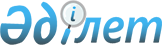 Об областном бюджете Северо-Казахстанской области на 2021-2023 годыРешение Северо-Казахстанского областного маслихата от 11 декабря 2020 года № 50/1. Зарегистрировано Департаментом юстиции Северо-Казахстанской области 22 декабря 2020 года № 6841.
      Сноска. Вводится в действие с 01.01.2021 в соответствии с пунктом 17 настоящего решения.
      В соответствии с пунктом 2 статьи 8, статьей 75 Бюджетного кодекса Республики Казахстан от 4 декабря 2008 года, подпунктом 1) пункта 1 статьи 6 Закона Республики Казахстан от 23 января 2001 года "О местном государственном управлении и самоуправлении в Республике Казахстан", Северо-Казахстанский областной маслихат РЕШИЛ:
      1. Утвердить областной бюджет Северо-Казахстанской области на 2021-2023 годы согласно приложениям 1, 2 и 3 к настоящему решению соответственно, в том числе на 2021 год в следующих объемах:
      1) доходы – 357 489 413,8 тысячи тенге, в том числе по:
      налоговым поступлениям – 29 802 639,5 тысячи тенге;
      неналоговым поступлениям – 1 848 035,5 тысячи тенге;
      поступления от продажи основного капитала – 0 тысяч тенге;
      поступления трансфертов – 325 838 738,8 тысячи тенге;
      2) затраты – 339 876 683,1 тысячи тенге;
      3) чистое бюджетное кредитование – 10 655 926 тысяч тенге, в том числе:
      бюджетные кредиты – 17 533 734,8 тысячи тенге;
      погашение бюджетных кредитов – 6 877 808,8 тысячи тенге;
      4) сальдо по операциям с финансовыми активами – 20 054 314,4 тысячи тенге, в том числе:
      приобретение финансовых активов – 20 054 314,4 тысячи тенге;
      поступления от продажи финансовых активов государства – 0 тысяч тенге;
      5) дефицит (профицит) бюджета – -13 097 509,7 тысячи тенге;
      6) финансирование дефицита (использование профицита) бюджета – 13 097 509,7 тысячи тенге:
      поступление займов – 13 222 066,1 тысячи тенге;
      погашение займов – 6 584 584,9 тысячи тенге;
      используемые остатки бюджетных средств – 6 460 028,5 тысячи тенге.
      Сноска. Пункт 1 в редакции решения Северо-Казахстанского областного маслихата от 17.03.2021 № 3/2 (вводится в действие с 01.01.2021); от 21.05.2021 № 4/1 (вводится в действие с 01.01.2021); от 28.06.2021 № 5/3 (вводится в действие с 01.01.2021); от 9.08.2021 № 6/1 (вводится в действие с 01.01.2021); 14.09.2021 № 8/1 (вводится в действие с 01.01.2021); в редакции решения Северо-Казахстанского областного маслихата от 14.09.2021 № 8/1 (вводится в действие с 01.01.2021); от 22.11.2021 № 11/1 (вводится в действие с 01.01.2021).


      2. Установить, что доходы областного бюджета на 2021 год формируются в соответствии с Бюджетным кодексом Республики Казахстан за счет следующих налоговых поступлений:
      корпоративного подоходного налога с юридических лиц, за исключением поступлений от организаций нефтяного сектора по нормативам распределения доходов, установленным областным маслихатом;
      индивидуального подоходного налога по нормативам распределения доходов, установленным областным маслихатом; 
      платы за пользование водными ресурсами поверхностных источников;
      платы за лесные пользования;
      платы за эмиссии в окружающую среду.
      3. Установить на 2021 год распределение общей суммы поступлений от налогов в областной бюджет из бюджетов районов и города Петропавловска в следующих размерах:
      по корпоративному подоходному налогу с юридических лиц, за исключением поступлений от организаций нефтяного сектора:
      районы Айыртауский, Акжарский, Аккайынский, Есильский, Жамбылский, Магжана Жумабаева, Кызылжарский, Мамлютский, имени Габита Мусрепова, Тайыншинский, Тимирязевский, Уалихановский, Шал акына, город Петропавловск - 100 процентов;
      по индивидуальному подоходному налогу с доходов, облагаемых у источника выплаты:
      районы Айыртауский, Акжарский, Аккайынский, Есильский, Жамбылский, Магжана Жумабаева, Кызылжарский, Мамлютский, имени Габита Мусрепова, Тайыншинский, Тимирязевский, Уалихановский, Шал акына, город Петропавловск - 100 процентов;
      по индивидуальному подоходному налогу с доходов, не облагаемых у источника выплаты:
      город Петропавловск - 100 процентов;
      по индивидуальному подоходному налогу с доходов иностранных граждан, не облагаемых у источника выплаты:
      районы Айыртауский, Акжарский, Аккайынский, Есильский, Жамбылский, Магжана Жумабаева, Кызылжарский, Мамлютский, имени Габита Мусрепова, Тайыншинский, Тимирязевский, Уалихановский, Шал акына, город Петропавловск - 100 процентов.
      по отчислениям недропользователей на социально-экономическое развитие региона и развитие его инфраструктуры:
      районы Айыртауский, Акжарский, Аккайынский, Есильский, Жамбылский, Магжана Жумабаева, Кызылжарский, Мамлютский, имени Габита Мусрепова, Тайыншинский, Тимирязевский, Уалихановский, Шал акына, город Петропавловск – 100 процентов.
      Сноска. Пункт 3 в редакции решения Северо-Казахстанского областного маслихата от 17.03.2021 № 3/2 (вводится в действие с 01.01.2021).


      4. Установить на 2021 год распределение общей суммы поступлений от налогов в бюджеты районов, города Петропавловска:
      по индивидуальному подоходному налогу с доходов, не облагаемых у источника выплаты:
      районы Айыртауский, Акжарский, Аккайынский, Есильский, Жамбылский, Магжана Жумабаева, Кызылжарский, Мамлютский, имени Габита Мусрепова, Тайыншинский, Тимирязевский, Уалихановский, Шал акына - 100 процентов;
      по социальному налогу:
      районы Айыртауский, Акжарский, Аккайынский, Есильский, Жамбылский, Магжана Жумабаева, Кызылжарский, Мамлютский, имени Габита Мусрепова, Тайыншинский, Тимирязевский, Уалихановский, Шал акына, город Петропавловск – 100 процентов.
      5. Установить, что доходы областного бюджета формируются за счет следующих неналоговых поступлений:
      поступления части чистого дохода коммунальных государственных предприятий, созданных по решению областного акимата;
      поступления от аренды имущества областной коммунальной собственности;
      поступления от реализации товаров (работ, услуг) государственными учреждениями, финансируемыми из областного бюджета;
      штрафы, пени, санкции, взыскания, налагаемые государственными учреждениями, финансируемыми из областного бюджета.
      6. Установить, что поступления областного бюджета формируются за счет поступлений от погашения бюджетных кредитов, выданных из государственного бюджета.
      7. Установить бюджетные субвенции, передаваемые из областного бюджета бюджетам районов и городу Петропавловску на 2021 год в сумме 47 150 037 тысяч тенге, в том числе:
      Айыртаускому – 4 356 883 тысячи тенге;
      Акжарскому – 2 842 088 тысяч тенге;
      Аккайынскому – 2 930 241 тысяча тенге;
      Есильскому – 3 616 588 тысяч тенге;
      Жамбылскому – 3 927 277 тысяч тенге;
      Магжана Жумабаева – 4 024 183 тысячи тенге;
      Кызылжарскому – 4 307 841 тысяча тенге;
      Мамлютскому – 2 917 208 тысяч тенге;
      имени Габита Мусрепова – 4 335 159 тысяч тенге;
      Тайыншинскому – 4 387 990 тысяч тенге;
      Тимирязевскому – 2 125 512 тысячи тенге;
      Уалихановскому – 3 003 449 тысяч тенге;
      Шал акына – 2 976 100 тысяч тенге;
      городу Петропавловску – 1 399 518 тысяч тенге.
      8. Учесть в областном бюджете на 2021 год поступление целевых текущих трансфертов из республиканского бюджета, в том числе на:
      1) возмещение части расходов, понесенных субъектом агропромышленного комплекса, при инвестиционных вложениях;
      2) исключен в соответствии с решением Северо-Казахстанского областного маслихата от 22.11.2021 № 11/1 (вводится в действие с 01.01.2021);


      3) субсидирование процентной ставки по кредитным и лизинговым обязательствам в рамках направления по финансовому оздоровлению субъектов агропромышленного комплекса;
      4) субсидирование ставок вознаграждения при кредитовании, а также лизинге на приобретение сельскохозяйственных животных, техники и технологического оборудования;
      5) субсидирование стоимости пестицидов, биоагентов (энтомофагов), предназначенных для проведения обработки против вредных и особо опасных вредных организмов с численностью выше экономического порога вредоносности и карантинных объектов;
      6) выплату государственной адресной социальной помощи;
      7) размещение государственного социального заказа в неправительственных организациях;
      8) обеспечение прав и улучшение качества жизни инвалидов в Республике Казахстан;
      9) услуги по замене и настройке речевых процессоров к кохлеарным имплантам;
      10) развитие рынка труда;
      11) повышение заработной платы работников государственных организаций: медико-социальных учреждений стационарного и полустационарного типов, организаций надомного обслуживания, временного пребывания, центров занятости населения;
      12) увеличение оплаты труда педагогов государственных организаций дошкольного образования;
      13) доплату за проведение внеурочных мероприятий педагогам физической культуры государственных организаций дошкольного образования;
      14) доплату за квалификационную категорию педагогам государственных организаций дошкольного образования;
      15) реализацию подушевого финансирования в государственных организациях среднего образования;
      16) увеличение оплаты труда педагогов государственных организаций образования, за исключением организаций дополнительного образования для взрослых;
      17) доплату за квалификационную категорию педагогам государственных организаций образования, за исключением организаций дополнительного образования для взрослых;
      18) доплату за проведение внеурочных мероприятий педагогам физической культуры государственных организаций среднего образования;
      19) доплату за степень магистра методистам методических центров(кабинетов) государственных организаций среднего образования;
      20) доплату за проведение внеурочных мероприятий педагогам физической культуры государственных организаций технического и профессионального, послесреднего образования;
      21) приобретение оборудования для колледжей в рамках проекта "Жас маман";
      22) увеличение оплаты труда педагогов государственных организаций технического и профессионального, послесреднего образования;
      23) доплату за квалификационную категорию педагогам государственных организаций технического и профессионального, послесреднего образования;
      24) размещение государственного образовательного заказа на подготовку специалистов с высшим образованием для детей из многодетных и малообеспеченных семей;
      25) материально-техническое оснащение организаций здравоохранения на местном уровне;
      26) возмещение лизинговых платежей по санитарному транспорту, приобретенному на условиях финансового лизинга;
      27) закуп вакцин и других иммунобиологических препаратов;
      28) пропаганду здорового образа жизни;
      29) реализацию мероприятий по профилактике и борьбе с синдромом приобретенного иммунного дефицита;
      30) увеличение размера государственной стипендии обучающимся в организациях технического и профессионального, послесреднего образования;
      31) повышение заработной платы работников организаций в области здравоохранения местных исполнительных органов;
      32) установление доплат к должностному окладу за особые условия труда в организациях культуры и архивных учреждениях управленческому и основному персоналу государственных организаций культуры и архивных учреждений;
      33) увеличение оплаты труда педагогов государственных организаций среднего и дополнительного образования в сфере физической культуры и спорта;
      34) предоставление государственных грантов молодым предпринимателям для реализации новых бизнес-идей в рамках Государственной программы поддержки и развития бизнеса "Дорожная карта бизнеса - 2025", утвержденной постановлением Правительства Республики Казахстана от 24 декабря 2019 года № 968 "Об утверждении Государственной программы поддержки и развития бизнеса "Дорожная карта бизнеса - 2025"" (далее – Государственной программы поддержки и развития бизнеса "Дорожная карта бизнеса - 2025");
      35) субсидирование ставки вознаграждения и гарантирование по кредитам в рамках Государственной программы поддержки и развития бизнеса "Дорожная карта бизнеса - 2025" и Механизма кредитования приоритетных проектов;
      36) финансирование приоритетных проектов транспортной инфраструктуры.
      37) повышение должностных окладов сотрудников органов внутренних дел.
      Распределение указанных целевых текущих трансфертов из республиканского бюджета определяется постановлением акимата Северо-Казахстанской области о реализации решения Северо-Казахстанского областного маслихата "Об утверждении Северо-Казахстанского областного бюджета на 2021-2023 годы".
      38) приобретение жилья для переселенцев из трудоизбыточных регионов в рамках Государственной программы развития продуктивной занятости и массового предпринимательства на 2017-2021 годы "Еңбек";
      39) передачу функций охраны объектов в конкурентную среду;
      40) выплату надбавок медицинским работникам, задействованным в противоэпидемических мероприятиях в рамках борьбы с коронавирусом.
      Сноска. Пункт 8 с изменением, внесенным решением Северо-Казахстанского областного маслихата от 17.03.2021 № 3/2 (вводится в действие с 01.01.2021); от 28.06.2021 № 5/3 (вводится в действие с 01.01.2021); от 22.11.2021 № 11/1 (вводится в действие с 01.01.2021).


      9. Учесть в областном бюджете на 2021 год поступление целевых текущих трансфертов за счет целевого трансферта из Национального фонда Республики Казахстан, в том числе на:
      1) реализацию мероприятий по социальной и инженерной инфраструктуре в сельских населенных пунктах в рамках проекта "Ауыл-Ел бесігі";
      2) приобретение жилья коммунального жилищного фонда для социально уязвимых слоев населения и (или) малообеспеченных многодетных семей;
      3) повышение должностных окладов сотрудников органов внутренних дел;
      4) выплату компенсации за наем (аренду) жилья и жилищные выплаты сотрудникам специальных учреждений, конвойной службы, дежурных частей и центров оперативного управления, кинологических подразделений и помощникам участковых инспекторов полиции;
      5) субсидирование ставок вознаграждения при кредитовании, а также лизинге на приобретение сельскохозяйственных животных, техники и технологического оборудования;
      6) субсидирование развития семеноводства;
      7) повышение заработной платы работников государственных организаций: медико-социальных учреждений стационарного и полустационарного типов, организаций надомного обслуживания, временного пребывания, центров занятости населения;
      8) сохранение археологических памятников;
      9) повышение заработной платы работников организаций в области здравоохранения местных исполнительных органов;
      10) увеличение оплаты труда медицинских работников государственных организаций в сфере физической культуры и спорта;
      11) увеличение оплаты труда педагогов государственных организаций среднего и дополнительного образования в сфере физической культуры и спорта;
      12) предоставление государственных грантов молодым предпринимателям для реализации новых бизнес-идей в рамках Государственной программы поддержки и развития бизнеса "Дорожная карта бизнеса – 2025";
      13) субсидирование ставки вознаграждения и гарантирование по кредитам в рамках Государственной программы поддержки и развития бизнеса "Дорожная карта бизнеса – 2025" и Механизма кредитования приоритетных проектов;
      14) финансирование приоритетных проектов транспортной инфраструктуры;
      15) обеспечение и проведение выборов акимов городов районного значения, сел, поселков, сельских округов.
      Распределение указанных целевых текущих трансфертов из Национального фонда Республики Казахстан определяется постановлением акимата Северо-Казахстанской области о реализации решения Северо-Казахстанского областного маслихата "Об утверждении Северо-Казахстанского областного бюджета на 2021-2023 годы".
      Сноска. Пункт 9 в редакции решения Северо-Казахстанского областного маслихата от 28.06.2021 № 5/3 (вводится в действие с 01.01.2021).


      10. Учесть в областном бюджете на 2021 год поступление целевых трансфертов на развитие за счет целевого трансферта из Национального фонда Республики Казахстан, в том числе на:
      1) строительство и (или) реконструкцию жилья коммунального жилищного фонда в рамках Государственной программы жилищно-коммунального развития "Нұрлы жер", утвержденной постановлением Правительства Республики Казахстан от 31 декабря 2019 года № 1054 "Об утверждении Государственной программы жилищно-коммунального развития "Нұрлы жер" на 2020-2025 годы"" (далее – Государственной программы жилищно-коммунального развития "Нұрлы жер");
      2) развитие и (или) обустройство инженерно-коммуникационной инфраструктуры в рамках Государственной программы жилищно-коммунального развития "Нұрлы жер";
      3) развитие системы водоснабжения и водоотведения в рамках Государственной программы жилищно-коммунального развития "Нұрлы жер";
      4) развитие системы водоснабжения и водоотведения в сельских населенных пунктах в рамках Государственной программы жилищно-коммунального развития "Нұрлы жер";
      5) развитие инженерной инфраструктуры в рамках Государственной программы развития регионов до 2025 года, утвержденной постановлением Правительства Республики Казахстан от 27 декабря 2019 года № 990 "Об утверждении Государственной программы развития регионов на 2020-2025 годы";
      6) развитие социальной и инженерной инфраструктуры в сельских населенных пунктах в рамках проекта "Ауыл-Ел бесігі".
      Распределение указанных целевых трансфертов на развитие из Национального фонда Республики Казахстан определяется постановлением акимата Северо-Казахстанской области о реализации решения Северо-Казахстанского областного маслихата "Об утверждении Северо-Казахстанского областного бюджета на 2021-2023 годы".
      11. Учесть в областном бюджете на 2021 год бюджетные кредиты из республиканского бюджета, в том числе:
      на развитие продуктивной занятости и массового предпринимательства;
      для реализации мер социальной поддержки специалистов;
      на содействие развитию предпринимательства в областных центрах.
      Распределение указанных сумм определяется постановлением акимата Северо-Казахстанской области о реализации решения Северо-Казахстанского областного маслихата "Об утверждении Северо-Казахстанского областного бюджета на 2021-2023 годы".
      11-1. Предусмотреть в областном бюджете на 2021 год целевые трансферты бюджетам районов и города Петропавловска.
      Распределение указанных трансфертов определяется постановлением акимата Северо-Казахстанской области о реализации решения Северо-Казахстанского областного маслихата "Об утверждении Северо-Казахстанского областного бюджета на 2021-2023 годы".
      Сноска. Решение дополнено пунктом 11-1 в соответствии с решением Северо-Казахстанского областного маслихата от 17.03.2021 № 3/2 (вводится в действие с 01.01.2021).


      11-2. Предусмотреть расходы областного бюджета на 2021 год за счет возврата неиспользованных (недоиспользованных) в 2020 году целевых трансфертов из областного бюджета и республиканского бюджета, согласно приложению 5.
      Сноска. Решение дополнено пунктом 11-2 в соответствии с решением Северо-Казахстанского областного маслихата от 17.03.2021 № 3/2 (вводится в действие с 01.01.2021).

      11-3. Утвердить на 2021 год бюджетные кредиты за счет целевого трансферта из Национального фонда Республики Казахстан, в том числе:

      1) для реализации предпринимательских инициатив в рамках Дорожной карты занятости на 2020-2021 годы;

      2) на проведение капитального ремонта общего имущества объектов кондоминиумов.

      Сноска. Решение дополнено пунктом 11-3 в соответствии с решением Северо-Казахстанского областного маслихата от 28.06.2021 № 5/3 (вводится в действие с 01.01.2021).


      12. Установить, что в процессе исполнения местных бюджетов на 2021 год не подлежат секвестру местные бюджетные программы, согласно приложению 4 к настоящему решению.
      13. Утвердить резерв местного исполнительного органа Северо-Казахстанской области на 2021 год в сумме 94 779,5 тысячи тенге.
      Сноска. Пункт 13 в редакции решения Северо-Казахстанского областного маслихата от 17.03.2021 № 3/2 (вводится в действие с 01.01.2021); от 9.08.2021 № 6/1 (вводится в действие с 01.01.2021); от 14.09.2021 № 8/1 (вводится в действие с 01.01.2021); от 22.11.2021 № 11/1 (вводится в действие с 01.01.2021).


      14. Предусмотреть специалистам в области здравоохранения, социального обеспечения, образования, культуры, спорта, ветеринарии, лесного хозяйства и особо охраняемых природных территорий Северо-Казахстанской области, являющимся гражданскими служащими и работающим в сельских населенных пунктах, а также указанным специалистам, работающим в государственных организациях, финансируемых из местных бюджетов, повышенные на двадцать пять процентов должностные оклады и тарифные ставки по сравнению с окладами и ставками гражданских служащих, занимающихся этими видами деятельности в городских условиях.
      15. Предусмотреть в бюджетах районов расходы на оказание социальной поддержки по оплате коммунальных услуг и приобретению топлива за счет бюджетных средств специалистам государственных организаций здравоохранения, социального обеспечения, образования, культуры, спорта и ветеринарии, проживающим и работающим в сельских населенных пунктах.
      16. Установить лимит долга местного исполнительного органа Северо-Казахстанской области на 2021 год в размере 77 328 849,1 тысячи тенге.
      Сноска. Пункт 16 в редакции решения Северо-Казахстанского областного маслихата от 22.11.2021 № 11/1 (вводится в действие с 01.01.2021).


      17. Настоящее решение вводится в действие с 1 января 2021 года. Северо-Казахстанский областной бюджет на 2021 год
      Сноска. Приложение 1 в редакции решения Северо-Казахстанского областного маслихата от 17.03.2021 № 3/2 (вводится в действие с 01.01.2021); от 21.05.2021 № 4/1 (вводится в действие с 01.01.2021); от 28.06.2021 № 5/3 (вводится в действие с 01.01.2021); от 9.08.2021 № 6/1 (вводится в действие с 01.01.2021); от 9.08.2021 № 6/1 (вводится в действие с 01.01.2021); от 14.09.2021 № 8/1 (вводится в действие с 01.01.2021); в редакции решения Северо-Казахстанского областного маслихата от 20.10.2021 № 8/1 (вводится в действие с 01.01.2021); от 22.11.2021 № 11/1 (вводится в действие с 01.01.2021). Северо-Казахстанский областной бюджет на 2022 год
      Сноска. Приложение 2 в редакции решения Северо-Казахстанского областного маслихата от 17.03.2021 № 3/2 (вводится в действие с 01.01.2021). Северо-Казахстанский областной бюджет на 2023 год
      Сноска. Приложение 3 в редакции решения Северо-Казахстанского областного маслихата от 17.03.2021 № 3/2 (вводится в действие с 01.01.2021). Перечень местных бюджетных программ, не подлежащих секвестру в процессе исполнения местных бюджетов на 2021 год Расходы областного бюджета на 2021 год за счет свободных остатков бюджетных средств, сложившихся на 1 января 2021 года, и возврата неиспользованных (недоиспользованных) в 2020 году целевых трансфертов из областного бюджета и республиканского бюджета
      Сноска. Приложение 5 в редакции решения Северо-Казахстанского областного маслихата от 9.08.2021 № 6/1 (вводится в действие с 01.01.2021); 14.09.2021 № 8/1 (вводится в действие с 01.01.2021); в редакции решения Северо-Казахстанского областного маслихата от 14.09.2021 № 8/1 (вводится в действие с 01.01.2021); от 22.11.2021 № 11/1 (вводится в действие с 01.01.2021).
      Доходы:
      Расходы:
      Доиспользование свободных остатков за счет внутренних займов в рамках проекта "Дорожная карта занятости на 2020-2021 годы", выпущенных в 2020 году (облигации)
					© 2012. РГП на ПХВ «Институт законодательства и правовой информации Республики Казахстан» Министерства юстиции Республики Казахстан
				
      Председатель сессииСеверо-Казахстанского областногомаслихата

А. Рафальский

      СекретарьСеверо-Казахстанского областногомаслихата

В. Бубенко
Приложение 1 к решениюСеверо-Казахстанскийобластной маслихатот 11 декабря 2020 года№ 50/1
Категория
Категория
Категория
Категория
Наименование
Сумма,
тысяч тенге
Класс
Класс
Класс
Наименование
Сумма,
тысяч тенге
Под класс
1
2
2
3
4
5
1) Доходы
357 489 413,8
1
Налоговые поступления
29 802 639,5
01
01
Подоходный налог
27 350 897,5
1
Корпоративный подоходный налог
9 740 676,7
2
Индивидуальный подоходный налог
17 610 220,8
05
05
Внутренние налоги на товары, работы и услуги
2 451 742
3
Поступления за использование природных и других ресурсов
2 451 742
2
Неналоговые поступления
1 848 035,5
01
01
Доходы от государственной собственности
480 920,7
1
Поступления части чистого дохода государственных предприятий
103 710
5
Доходы от аренды имущества, находящегося в государственной собственности
58 601
7
Вознаграждения по кредитам, выданным из государственного бюджета
318 609,7
04
04
Штрафы, пени, санкции, взыскания, налагаемые государственными учреждениями, финансируемыми из государственного бюджета, а также содержащимися и финансируемыми из бюджета (сметы расходов) Национального Банка Республики Казахстан
539 161,6
1
Штрафы, пени, санкции, взыскания, налагаемые государственными учреждениями, финансируемыми из государственного бюджета, а также содержащимися и финансируемыми из бюджета (сметы расходов) Национального Банка Республики Казахстан, за исключением поступлений от организаций нефтяного сектора и в Фонд компенсации потерпевшим
539 161,6
06
06
Прочие неналоговые поступления
827 953,2
1
Прочие неналоговые поступления
827 953,2
4
Поступления трансфертов
325 838 738,8
01
01
Трансферты из нижестоящих органов государственного управления
49 444 899,8
2
Трансферты из районных (городов областного значения) бюджетов
49 444 899,8
02
02
Трансферты из вышестоящих органов государственного управления
276 393 839
1
Трансферты из республиканского бюджета
276 393 839
Функциональная группа 
Функциональная группа 
Функциональная группа 
Функциональная группа 
Наименование
Сумма,
тысяч тенге
Функциональная подгруппа
Функциональная подгруппа
Функциональная подгруппа
Сумма,
тысяч тенге
Администратор бюджетных программ
Администратор бюджетных программ
Администратор бюджетных программ
Сумма,
тысяч тенге
Программа
Программа
Сумма,
тысяч тенге
1
2
3
4
5
6
2) Затраты
339 876 683,1
01
Государственные услуги общего характера
6 513 955,9
1
Представительные, исполнительные и другие органы, выполняющие общие функции государственного управления
4 482 889,8
110
Аппарат маслихата области
63 683
001
Услуги по обеспечению деятельности маслихата области
63 683
120
Аппарат акима области
4 096 196,8
001
Услуги по обеспечению деятельности акима области
1 812 199,2
004
Капитальные расходы государственного органа
15 839,2
007
Капитальные расходы подведомственных государственных учреждений и организаций
139 460,6
009
Обеспечение и проведение выборов акимов городов районного значения, сел, поселков, сельских округов
400 716
113
Целевые текущие трансферты нижестоящим бюджетам
1 727 981,8
263
Управление внутренней политики области
64 334
075
Обеспечение деятельности Ассамблеи народа Казахстана области
64 334
282
Ревизионная комиссия области
258 676
001
Услуги по обеспечению деятельности ревизионной комиссии области
248 186
003
Капитальные расходы государственного органа
10 490
2
Финансовая деятельность
440 516,1
257
Управление финансов области
360 980,1
001
Услуги по реализации государственной политики в области исполнения местного бюджета и управления коммунальной собственностью
349 547,1
009
Приватизация, управление коммунальным имуществом, постприватизационная деятельность и регулирование споров, связанных с этим
3 038,8
013
Капитальные расходы государственного органа
8 394,2
718
Управление государственных закупок области
79 536
001
Услуги по реализации государственной политики в области государственных закупок на местном уровне
78 835
003
Капитальные расходы государственного органа
701
5
Планирование и статистическая деятельность
144 728,3
727
Управление экономики области
144 728,3
001
Услуги по реализации государственной политики в области формирования и развития экономической политики области
132 628,3
061
Экспертиза и оценка документации по вопросам бюджетных инвестиций и государственно-частного партнерства, в том числе концессии
12 100
9
Прочие государственные услуги общего характера
1 445 821,7
269
Управление по делам религий области
44 563
001
Услуги по реализации государственной политики в сфере религиозной деятельности на местном уровне
40 153
005
Изучение и анализ религиозной ситуации в регионе
4 410
288
Управление строительства, архитектуры и градостроительства области
1 401 258,7
061
Развитие объектов государственных органов
1 401 258,7
02
Оборона
353 431,4
1
Военные нужды
91 624,4
120
Аппарат акима области
91 624,4
010
Мероприятия в рамках исполнения всеобщей воинской обязанности
42 756,4
011
Подготовка территориальной обороны и территориальная оборона областного масштаба
48 868
2
Организация работы по чрезвычайным ситуациям
261 807
120
Аппарат акима области
56 182
012
Мобилизационная подготовка и мобилизация областного масштаба
49 682
014
Предупреждение и ликвидация чрезвычайных ситуаций областного масштаба
6 500
287
Территориальный орган, уполномоченных органов в области чрезвычайных ситуаций природного и техногенного характера, гражданской обороны, финансируемый из областного бюджета
205 625
002
Капитальные расходы территориального органа и подведомственных государственных учреждений
200 000
004
Предупреждение и ликвидация чрезвычайных ситуаций областного масштаба
5 625
03
Общественный порядок, безопасность, правовая, судебная, уголовно-исполнительная деятельность
7 744 485,2
1
Правоохранительная деятельность
7 744 485,2
252
Исполнительный орган внутренних дел, финансируемый из областного бюджета
7 744 485,2
001
Услуги по реализации государственной политики в области обеспечения охраны общественного порядка и безопасности на территории области
6 514 365,2
003
Поощрение граждан, участвующих в охране общественного порядка
6 195
006
Капитальные расходы государственного органа
1 223 925
04
Образование
107 177 354,2
1
Дошкольное воспитание и обучение
8 192 403,9
261
Управление образования области
8 192 403,9
081
Дошкольное воспитание и обучение
6 044 771
202
Реализация государственного образовательного заказа в дошкольных организациях образования
2 147 632,9
2
Начальное, основное среднее и общее среднее образование
76 857 483,6
261
Управление образования области
72 960 191
003
Общеобразовательное обучение по специальным образовательным учебным программам
2 396 911
006
Общеобразовательное обучение одаренных детей в специализированных организациях образования
1 430 691
055
Дополнительное образование для детей и юношества
2 077 190
082
Общеобразовательное обучение в государственных организациях начального, основного и общего среднего образования
55 499 822
083
Организация бесплатного подвоза учащихся до ближайшей школы и обратно в сельской местности
42 236
203
Реализация подушевого финансирования в государственных организациях среднего образования
11 513 341
285
Управление физической культуры и спорта области
3 529 681,9
006
Дополнительное образование для детей и юношества по спорту
2 928 589,9
007
Общеобразовательное обучение одаренных в спорте детей в специализированных организациях образования
601 092
288
Управление строительства, архитектуры и градостроительства области
367 610,7
012
Строительство и реконструкция объектов начального, основного среднего и общего среднего образования
351 311,8
069
Строительство и реконструкция объектов дополнительного образования
16 298,9
4
Техническое и профессиональное, послесреднее образование
13 206 215,5
253
Управление здравоохранения области
260 935
043
Подготовка специалистов в организациях технического и профессионального, послесреднего образования
183 057
044
Оказание социальной поддержки обучающимся по программам технического и профессионального, послесреднего образования
77 878
261
Управление образования области
5 833 109
024
Подготовка специалистов в организациях технического и профессионального образования
5 833 109
288
Управление строительства, архитектуры и градостроительства области
7 112 171,5
099
Строительство и реконструкция объектов технического, профессионального и послесреднего образования
7 112 171,5
5
Переподготовка и повышение квалификации специалистов
1 153 631
120
Аппарат акима области
10 473
019
Обучение участников избирательного процесса
10 473
261
Управление образования области
1 143 158
052
Повышение квалификации, подготовка и переподготовка кадров в рамках Государственной программы развития продуктивной занятости и массового предпринимательства на 2017–2021 годы "Еңбек"
1 143 158
6
Высшее и послевузовское образование
1 119 389,9
253
Управление здравоохранения области
223 523,2
057
Подготовка специалистов с высшим, послевузовским образованием и оказание социальной поддержки обучающимся
223 523,2
261
Управление образования области
66 154,4
057
Подготовка специалистов с высшим, послевузовским образованием и оказание социальной поддержки обучающимся
66 154,4
288
Управление строительства, архитектуры и градостроительства области
829 712,3
082
Строительство и реконструкция объектов высшего и послевузовского образования
829 712,3
9
Прочие услуги в области образования
6 648 230,3
261
Управление образования области
6 648 230,3
001
Услуги по реализации государственной политики на местном уровне в области образования
518 463,8
004
Информатизация системы образования в государственных организациях образования
97 496
005
Приобретение и доставка учебников, учебно-методических комплексов государственных организациях образования
942 258,9
007
Проведение школьных олимпиад, внешкольных мероприятий и конкурсов областного, районного (городского) масштабов
55 426
011
Обследование психического здоровья детей и подростков и оказание психолого-медико-педагогической консультативной помощи населению
501 176
013
Капитальные расходы государственного органа
1 490
029
Методическое и финансовое сопровождение системы образования
957 103,7
067
Капитальные расходы подведомственных государственных учреждений и организаций
3 318 714,7
080
Реализация инициативы Фонда Нурсултана Назарбаева на выявление и поддержку талантов "EL UMITI"
43 000
086
Выплата единовременных денежных средств казахстанским гражданам, усыновившим (удочерившим) ребенка (детей)-сироту и ребенка (детей), оставшегося без попечения родителей
3 064,8
087
Ежемесячные выплаты денежных средств опекунам (попечителям) на содержание ребенка-сироты (детей-сирот), и ребенка (детей), оставшегося без попечения родителей
210 036,4
05
Здравоохранение
6 506 944,5
2
Охрана здоровья населения
1 377 933,2
253
Управление здравоохранения области
894 606
006
Услуги по охране материнства и детства
217 924
007
Пропаганда здорового образа жизни
30 731
041
Дополнительное обеспечение гарантированного объема бесплатной медицинской помощи по решению местных представительных органов областей
314 003
050
Возмещение лизинговых платежей по санитарному транспорту, медицинским изделиям, требующие сервисного обслуживания, приобретенных на условиях финансового лизинга
331 948
288
Управление строительства, архитектуры и градостроительства области
483 327,2
038
Строительство и реконструкция объектов здравоохранения
483 327,2
3
Специализированная медицинская помощь
930 937,3
253
Управление здравоохранения области
930 937,3
027
Централизованный закуп и хранение вакцин и других медицинских иммунобиологических препаратов для проведения иммунопрофилактики населения
930 937,3
5
Другие виды медицинской помощи
80 893
253
Управление здравоохранения области
80 893
029
Областные базы специального медицинского снабжения
80 893
9
Прочие услуги в области здравоохранения
4 117 181
253
Управление здравоохранения области
4 117 181
001
Услуги по реализации государственной политики на местном уровне в области здравоохранения
204 411
008
Реализация мероприятий по профилактике и борьбе со СПИД в Республике Казахстан
88 865
016
Обеспечение граждан бесплатным или льготным проездом за пределы населенного пункта на лечение
252
018
Информационно-аналитические услуги в области здравоохранения
45 756
023
Социальная поддержка медицинских и фармацевтических работников
220 105
030
Капитальные расходы государственных органов здравоохранения
4 049,9
033
Капитальные расходы медицинских организаций здравоохранения
3 553 742,1
06
Социальная помощь и социальное обеспечение
10 438 950,8
1
Социальное обеспечение
4 912 670,9
256
Управление координации занятости и социальных программ области
3 744 162
002
Предоставление специальных социальных услуг для престарелых и инвалидов в медико-социальных учреждениях (организациях) общего типа, в центрах оказания специальных социальных услуг, в центрах социального обслуживания
803 345
012
Предоставление специальных социальных услуг для детей-инвалидов в государственных медико-социальных учреждениях (организациях) для детей с нарушениями функций опорно-двигательного аппарата, в центрах оказания специальных социальных услуг, в центрах социального обслуживания
84 372
013
Предоставление специальных социальных услуг для инвалидов с психоневрологическими заболеваниями, в психоневрологических медико-социальных учреждениях (организациях), в центрах оказания специальных социальных услуг, в центрах социального обслуживания
2 394 232
014
Предоставление специальных социальных услуг для престарелых, инвалидов, в том числе детей-инвалидов, в реабилитационных центрах
85 514
015
Предоставление специальных социальных услуг для детей-инвалидов с психоневрологическими патологиями в детских психоневрологических медико-социальных учреждениях (организациях), в центрах оказания специальных социальных услуг, в центрах социального обслуживания
376 699
261
Управление образования области
1 168 508,9
015
Социальное обеспечение сирот, детей, оставшихся без попечения родителей
817 086
092
Содержание ребенка (детей), переданного патронатным воспитателям
210 135,5
095
Содержание детей школьного возраста из отдаленных населенных пунктов, переданных временной семье
94 736,6
201
Государственная поддержка по содержанию детей-сирот и детей, оставшихся без попечения родителей, в детских домах семейного типа и приемных семьях
46 550,8
2
Социальная помощь
4 312
261
Управление образования области
4 312
084
Социальная поддержка обучающихся и воспитанников организаций образования очной формы обучения в виде льготного проезда на общественном транспорте (кроме такси) по решению местных представительных органов
4 312
9
Прочие услуги в области социальной помощи и социального обеспечения
5 521 967,9
256
Управление координации занятости и социальных программ области
5 420 537,8
001
Услуги по реализации государственной политики на местном уровне в области обеспечения занятости и реализации социальных программ для населения
175 851
007
Капитальные расходы государственного органа
46 682,6
018
Размещение государственного социального заказа в неправительственных организациях
83 967,6
044
Реализация миграционных мероприятий на местном уровне
3 523
053
Услуги по замене и настройке речевых процессоров к кохлеарным имплантам
20 020
067
Капитальные расходы подведомственных государственных учреждений и организаций
114 255
113
Целевые текущие трансферты нижестоящим бюджетам
4 976 238,6
263
Управление внутренней политики области
19 213,1
077
Обеспечение прав и улучшение качества жизни инвалидов в Республике Казахстан
19 213,1
298
Управление государственной инспекции труда области
82 217
001
Услуги по реализации государственной политики в области регулирования трудовых отношений на местном уровне
71 252
003
Капитальные расходы государственного органа
10 965
07
Жилищно-коммунальное хозяйство
20 356 265,7
2
Коммунальное хозяйство
20 356 265,7
279
Управление энергетики и жилищно-коммунального хозяйства области
20 267 386,3
001
Услуги по реализации государственной политики на местном уровне в области энергетики и жилищно-коммунального хозяйства
84 258
032
Субсидирование стоимости услуг по подаче питьевой воды из особо важных групповых и локальных систем водоснабжения, являющихся безальтернативными источниками питьевого водоснабжения
3 149 097
113
Целевые текущие трансферты нижестоящим бюджетам
8 479 891,9
114
Целевые трансферты на развитие нижестоящим бюджетам
8 554 139,4
288
Управление строительства, архитектуры и градостроительства области
88 879,4
030
Развитие коммунального хозяйства
88 879,4
08
Культура, спорт, туризм и информационное пространство
8 885 465,8
1
Деятельность в области культуры
2 100 258,3
288
Управление строительства, архитектуры и градостроительства области
345 596,3
027
Развитие объектов культуры
345 596,3
748
Управление культуры, развития языков и архивного дела области
1 754 662
005
Поддержка культурно-досуговой работы
224 853
007
Обеспечение сохранности историко-культурного наследия и доступа к ним
404 086
008
Поддержка театрального и музыкального искусства
1 125 723
2
Спорт
3 723 129,7
285
Управление физической культуры и спорта области
3 491 857,2
001
Услуги по реализации государственной политики на местном уровне в сфере физической культуры и спорта
89 443,8
002
Проведение спортивных соревнований на областном уровне
86 745,3
003
Подготовка и участие членов областных сборных команд по различным видам спорта на республиканских и международных спортивных соревнованиях
3 216 062
005
Капитальные расходы государственного органа
920
032
Капитальные расходы подведомственных государственных учреждений и организаций
98 686,1
288
Управление строительства, архитектуры и градостроительства области
231 272,5
024
Развитие объектов спорта
231 272,5
3
Информационное пространство
1 258 756,7
263
Управление внутренней политики области
609 961
007
Услуги по проведению государственной информационной политики
609 961
748
Управление культуры, развития языков и архивного дела области
648 795,7
002
Развитие государственного языка и других языков народа Казахстана
53 635,7
009
Обеспечение функционирования областных библиотек
218 025
010
Обеспечение сохранности архивного фонда
377 135
4
Туризм
135 836
266
Управление предпринимательства и индустриально-инновационного развития области
3 584,8
021
Регулирование туристской деятельности
3 584,8
288
Управление строительства, архитектуры и градостроительства области
132 251,2
089
Развитие объектов туризма
132 251,2
9
Прочие услуги по организации культуры, спорта, туризма и информационного пространства
1 667 485,1
263
Управление внутренней политики области
192 721,1
001
Услуги по реализации государственной внутренней политики на местном уровне
131 012,7
003
Реализация мероприятий в сфере молодежной политики
47 327,9
005
Капитальные расходы государственного органа
6 000
032
Капитальные расходы подведомственных государственных учреждений и организаций
8 380,5
748
Управление культуры, развития языков и архивного дела области
1 474 764
001
Услуги по реализации государственной политики на местном уровне в области культуры, развития языков и архивного дела
127 535
003
Капитальные расходы государственного органа
2 000
032
Капитальные расходы подведомственных государственных учреждений и организаций
76 576
113
Целевые текущие трансферты нижестоящим бюджетам
1 268 653
09
Топливно-энергетический комплекс и недропользование
101 272
1
Топливо и энергетика
101 272
279
Управление энергетики и жилищно-коммунального хозяйства области
101 272
050
Субсидирование затрат энергопроизводящих организаций на приобретение топлива для бесперебойного проведения отопительного сезона
101 272
10
Сельское, водное, лесное, рыбное хозяйство, особо охраняемые природные территории, охрана окружающей среды и животного мира, земельные отношения
57 015 932,6
1
Сельское хозяйство
55 195 947,7
719
Управление ветеринарии области
1 699 574,6
001
Услуги по реализации государственной политики на местном уровне в сфере ветеринарии
151 895,1
003
Капитальные расходы государственного органа
48 000
010
Организация отлова и уничтожения бродячих собак и кошек
61 037,8
011
Возмещение владельцам стоимости обезвреженных (обеззараженных) и переработанных без изъятия животных, продукции и сырья животного происхождения, представляющих опасность для здоровья животных и человека
36 973
012
Проведение ветеринарных мероприятий по профилактике и диагностике энзоотических болезней животных
105 075,4
013
Проведение мероприятий по идентификации сельскохозяйственных животных
120 372,8
014
Проведение противоэпизоотических мероприятий
1 103 980,4
028
Услуги по транспортировке ветеринарных препаратов до пункта временного хранения
1 600
030
Централизованный закуп ветеринарных препаратов по профилактике и диагностике энзоотических болезней животных, услуг по их профилактике и диагностике, организация их хранения и транспортировки (доставки) местным исполнительным органам районов (городов областного значения)
45 219,3
040
Централизованный закуп средств индивидуальной защиты работников, приборов, инструментов, техники, оборудования и инвентаря, для материально-технического оснащения государственных ветеринарных организаций
25 420,8
741
Управление сельского хозяйства и земельных отношений области
53 496 373,1
002
Субсидирование развития семеноводства
2 128 164
005
Субсидирование стоимости пестицидов, биоагентов (энтомофагов), предназначенных для проведения обработки против вредных и особо опасных вредных организмов с численностью выше экономического порога вредоносности и карантинных объектов
9 610 498
045
Определение сортовых и посевных качеств семенного и посадочного материала
113 549
046
Государственный учет и регистрация тракторов, прицепов к ним, самоходных сельскохозяйственных, мелиоративных и дорожно-строительных машин и механизмов
7 493
047
Субсидирование стоимости удобрений (за исключением органических)
6 200 000
050
Возмещение части расходов, понесенных субъектом агропромышленного комплекса, при инвестиционных вложениях
16 195 059
053
Субсидирование развития племенного животноводства, повышение продуктивности и качества продукции животноводства
8 850 785
055
Субсидирование процентной ставки по кредитным и лизинговым обязательствам в рамках направления по финансовому оздоровлению субъектов агропромышленного комплекса
19 644
056
Субсидирование ставок вознаграждения при кредитовании, а также лизинге на приобретение сельскохозяйственных животных, техники и технологического оборудования
8 156 663
057
Субсидирование затрат перерабатывающих предприятий на закуп сельскохозяйственной продукции для производства продуктов ее глубокой переработки в сфере животноводства
2 209 394
060
Частичное гарантирование по микрокредитам в рамках Государственной программы развития продуктивной занятости и массового предпринимательства на 2017–2021 годы "Еңбек"
5 124,1
2
Водное хозяйство
3 691
254
Управление природных ресурсов и регулирования природопользования области
3 691
002
Установление водоохранных зон и полос водных объектов
3 691
3
Лесное хозяйство
1 187 755
254
Управление природных ресурсов и регулирования природопользования области
1 187 755
005
Охрана, защита, воспроизводство лесов и лесоразведение
1 153 768
006
Охрана животного мира
33 987
5
Охрана окружающей среды
253 297,8
254
Управление природных ресурсов и регулирования природопользования области
253 297,8
001
Услуги по реализации государственной политики в сфере охраны окружающей среды на местном уровне
113 372,3
013
Капитальные расходы государственного органа
9 990
032
Капитальные расходы подведомственных государственных учреждений и организаций
129 935,5
6
Земельные отношения
69 402
729
Управление земельной инспекции области
69 402
001
Услуги по реализации государственной политики на местном уровне в сфере контроля за использованием и охраной земель
69 402
9
Прочие услуги в области сельского, водного, лесного, рыбного хозяйства, охраны окружающей среды и земельных отношений
305 839,1
741
Управление сельского хозяйства и земельных отношений области
305 839,1
001
Услуги по реализации государственной политики в сфере сельского хозяйства и регулирования земельных отношений на местном уровне
295 383,1
003
Капитальные расходы государственного органа
10 456
11
Промышленность, архитектурная, градостроительная и строительная деятельность
18 336 525,7
2
Архитектурная, градостроительная и строительная деятельность
18 336 525,7
288
Управление строительства, архитектуры и градостроительства области
18 267 513,7
001
Услуги по реализации государственной политики в области строительства, архитектуры и градостроительства на местном уровне
138 568,7
003
Капитальные расходы государственного органа
10 000
113
Целевые текущие трансферты нижестоящим бюджетам
2 321 477
114
Целевые трансферты на развитие нижестоящим бюджетам
15 797 468
728
Управление государственного архитектурно-строительного контроля и лицензирования области
69 012
001
Услуги по реализации государственной политики в области архитектурно-строительного контроля и лицензирования на местном уровне
69 012
12
Транспорт и коммуникации
27 910 207,6
1
Автомобильный транспорт
9 299 979,8
268
Управление пассажирского транспорта и автомобильных дорог области
9 299 979,8
002
Развитие транспортной инфраструктуры
1 386 075,3
003
Обеспечение функционирования автомобильных дорог
1 240 320
025
Капитальный и средний ремонт автомобильных дорог областного значения и улиц населенных пунктов
2 887 417,5
028
Реализация приоритетных проектов транспортной инфраструктуры
3 786 167
9
Прочие услуги в сфере транспорта и коммуникаций
18 610 227,8
268
Управление пассажирского транспорта и автомобильных дорог области
18 610 227,8
001
Услуги по реализации государственной политики на местном уровне в области транспорта и коммуникаций
139 504,9
005
Субсидирование пассажирских перевозок по социально значимым межрайонным (междугородним) сообщениям
416 099,2
011
Капитальные расходы государственного органа
75 409
113
Целевые текущие трансферты нижестоящим бюджетам
15 924 887,7
114
Целевые трансферты на развитие нижестоящим бюджетам
2 054 327
13
Прочие
11 089 968,4
1
Регулирование экономической деятельности
498 656,7
288
Управление строительства, архитектуры и градостроительства области
498 656,7
040
Развитие инфраструктуры специальных экономических зон, индустриальных зон, индустриальных парков
498 656,7
3
Поддержка предпринимательской деятельности и защита конкуренции
5 749 410
266
Управление предпринимательства и индустриально-инновационного развития области
5 499 410
005
Поддержка частного предпринимательства в рамках Государственной программы поддержки и развития бизнеса "Дорожная карта бизнеса - 2025"
16 000
008
Поддержка предпринимательской деятельности
1 450
010
Субсидирование процентной ставки по кредитам в рамках Государственной программы поддержки и развития бизнеса "Дорожная карта бизнеса - 2025"
3 270 000
011
Частичное гарантирование кредитов малому и среднему бизнесу в рамках Государственной программы поддержки и развития бизнеса "Дорожная карта бизнеса - 2025"
1 990 000
027
Частичное гарантирование по микрокредитам в рамках Государственной программы развития продуктивной занятости и массового предпринимательства на 2017–2021 годы "Еңбек"
960
082
Предоставление государственных грантов молодым предпринимателям для реализации новых бизнес-идей в рамках Государственной программы поддержки и развития бизнеса "Дорожная карта бизнеса-2025"
221 000
279
Управление энергетики и жилищно-коммунального хозяйства области
250 000
024
Развитие индустриальной инфраструктуры в рамках Государственной программы поддержки и развития бизнеса "Дорожная карта бизнеса-2025"
250 000
9
Прочие
4 841 901,7
253
Управление здравоохранения области
407 734,9
058
Реализация мероприятий по социальной и инженерной инфраструктуре в сельских населенных пунктах в рамках проекта "Ауыл-Ел бесігі"
217 093,9
096
Выполнение государственных обязательств по проектам государственно-частного партнерства
190 641
257
Управление финансов области
94 779,5
012
Резерв местного исполнительного органа области
94 779,5
261
Управление образования области
3 294 115,8
079
Реализация мероприятий по социальной и инженерной инфраструктуре в сельских населенных пунктах в рамках проекта "Ауыл-Ел бесігі"
2 967 760,8
096
Выполнение государственных обязательств по проектам государственно-частного партнерства
326 355
266
Управление предпринимательства и индустриально-инновационного развития области
171 977
001
Услуги по реализации государственной политики на местном уровне в области развития предпринимательства и индустриально-инновационной деятельности
156 864,9
003
Капитальные расходы государственного органа
5 000
004
Реализация мероприятий в рамках государственной поддержки индустриально-инновационной деятельности
10 112,1
268
Управление пассажирского транспорта и автомобильных дорог области
650 000
096
Выполнение государственных обязательств по проектам государственно-частного партнерства
650 000
285
Управление физической культуры и спорта области
220 114,5
096
Выполнение государственных обязательств по проектам государственно-частного партнерства
220 114,5
727
Управление экономики области
3 180
003
Разработка или корректировка, а также проведение необходимых экспертиз технико-экономических обоснований местных бюджетных инвестиционных проектов и конкурсных документаций проектов государственно-частного партнерства, концессионных проектов, консультативное сопровождение проектов государственно-частного партнерства и концессионных проектов
3 180
14
Обслуживание долга
1 897 417,9
1
Обслуживание долга
1 897 417,9
257
Управление финансов области
1 897 417,9
004
Обслуживание долга местных исполнительных органов
1 894 942,9
016
Обслуживание долга местных исполнительных органов по выплате вознаграждений и иных платежей по займам из республиканского бюджета
2 475
15
Трансферты
55 548 505,4
1
Трансферты
55 548 505,4
257
Управление финансов области
55 548 505,4
007
Субвенции
47 150 037
011
Возврат неиспользованных (недоиспользованных) целевых трансфертов
641 237,4
024
Целевые текущие трансферты из нижестоящего бюджета на компенсацию потерь вышестоящего бюджета в связи с изменением законодательства
7 757 231
3) Чистое бюджетное кредитование
10 655 926
Бюджетные кредиты
17 533 734,8
06
Социальная помощь и социальное обеспечение
867 579,6
9
Прочие услуги в области социальной помощи и социального обеспечения
867 579,6
268
Управление пассажирского транспорта и автомобильных дорог области
31 110,9
088
Кредитование районных (городов областного значения) бюджетов для финансирования мер в рамках Дорожной карты занятости
31 110,9
279
Управление энергетики и жилищно-коммунального хозяйства области
149 562
088
Кредитование районных (городов областного значения) бюджетов для финансирования мер в рамках Дорожной карты занятости
149 562
288
Управление строительства, архитектуры и градостроительства области
594 951,4
088
Кредитование районных (городов областного значения) бюджетов для финансирования мер в рамках Дорожной карты занятости
594 951,4
748
Управление культуры, развития языков и архивного дела области
91 955,3
088
Кредитование районных (городов областного значения) бюджетов для финансирования мер в рамках Дорожной карты занятости
91 955,3
07
Жилищно-коммунальное хозяйство
11 806 133,2
1
Жилищное хозяйство
11 806 133,2
279
Управление энергетики и жилищно-коммунального хозяйства области
1 022 149
087
Кредитование районных (городов областного значения) бюджетов на проведение капитального ремонта общего имущества объектов кондоминиумов
1 022 149
288
Управление строительства, архитектуры и градостроительства области
10 783 984,2
009
Кредитование районных (городов областного значения) бюджетов на проектирование и (или) строительство жилья
10 783 984,2
10
Сельское, водное, лесное, рыбное хозяйство, особо охраняемые природные территории, охрана окружающей среды и животного мира, земельные отношения
3 273 389
1
Сельское хозяйство
1 200 000
741
Управление сельского хозяйства и земельных отношений области
1 200 000
037
Предоставление бюджетных кредитов для содействия развитию предпринимательства в рамках Государственной программы развития продуктивной занятости и массового предпринимательства на 2017–2021 годы "Еңбек"
1 200 000
9
Прочие услуги в области сельского, водного, лесного, рыбного хозяйства, охраны окружающей среды и земельных отношений
2 073 389
266
Управление предпринимательства и индустриально-инновационного развития области
1 100 000
030
Кредитование специализированных организаций для реализации механизмов стабилизации цен на социально значимые продовольственные товары
1 100 000
727
Управление экономики области
973 389
007
Бюджетные кредиты местным исполнительным органам для реализации мер социальной поддержки специалистов
973 389
13
Прочие
1 586 633
3
Поддержка предпринимательской деятельности и защита конкуренции
1 586 633
266
Управление предпринимательства и индустриально-инновационного развития области
586 633
069
Кредитование на содействие развитию предпринимательства в областных центрах и моногородах
586 633
741
Управление сельского хозяйства и земельных отношений области
1 000 000
076
Кредитование предпринимательских инициатив в рамках Дорожной карты занятости на 2020–2021 годы
1 000 000
Категория
Категория
Категория
Категория
Наименование
Сумма,
тысяч тенге
Класс
Класс
Класс
 Подкласс
 Подкласс
5
Погашение бюджетных кредитов
6 877 808,8
1
Погашение бюджетных кредитов
6 877 808,8
1
Погашение бюджетных кредитов, выданных из государственного бюджета
6 869 220,2
2
Возврат сумм бюджетных кредитов
8 588,6
Функциональная группа
Функциональная группа
Функциональная группа
Функциональная группа
Наименование
Сумма,
тысяч тенге
Функциональная подгруппа
Функциональная подгруппа
Функциональная подгруппа
Администратор бюджетных программ
Администратор бюджетных программ
Администратор бюджетных программ
Программа
Программа
4) Сальдо по операциям с финансовыми активами
20 054 314,4
Приобретение финансовых активов
20 054 314,4
13
Прочие
20 054 314,4
9
Прочие
20 054 314,4
266
Управление предпринимательства и индустриально-инновационного развития области
300 000
065
Формирование или увеличение уставного капитала юридических лиц
300 000
741
Управление сельского хозяйства и земельных отношений области
19 754 314,4
065
Формирование или увеличение уставного капитала юридических лиц
19 754 314,4
Поступления от продажи финансовых активов государства
0
Категория
Категория
Категория
Категория
Наименование
Сумма,
тысяч тенге
Класс
Класс
Класс
Подкласс
Подкласс
5) Дефицит (профицит) бюджета
-13 097 509,7
6) Финансирование дефицита
13 097 509,7
(использование профицита) бюджета
7
Поступления займов
13 222 066,1
1
Внутренние государственные займы
13 222 066,1
1
Государственные эмиссионные ценные бумаги
8 660 416,1
2
Договоры займа
4 561 650
Функциональная группа 
Функциональная группа 
Функциональная группа 
Функциональная группа 
Наименование
Сумма,
тысяч тенге
Функциональная подгруппа
Функциональная подгруппа
Функциональная подгруппа
Администратор бюджетных программ
Администратор бюджетных программ
Администратор бюджетных программ
Программа
Программа
16
Погашение займов
6 584 584,9
1
Погашение займов
6 584 584,9
257
Управление финансов области
6 584 584,9
008
Погашение долга местного исполнительного органа
3 186 018
015
Погашение долга местного исполнительного органа перед вышестоящим бюджетом
3 398 566,9
Категория
Категория
Категория
Категория
Наименование
Сумма,
тысяч тенге
Класс
Класс
Класс
Подкласс
Подкласс
Подкласс
8
Используемые остатки бюджетных средств
6 460 028,5
1
Остатки бюджетных средств
6 460 028,5
1
Свободные остатки бюджетных средств
6 460 028,5Приложение 2 к решениюСеверо-Казахстанскогообластного маслихатаот 11 декабря 2020 года№ 50/1
Категория
Категория
Категория
Наименование
Сумма,  тысяч тенге
Класс
Класс
Наименование
Сумма,  тысяч тенге
Под
класс
1
2
3
4
5
1) Доходы
212 276 440
1
Налоговые поступления
22 129 097
01
Подоходный налог
19 555 138
1
Корпоративный подоходный налог
3 105 630
2
Индивидуальный подоходный налог
16 449 508
05
Внутренние налоги на товары, работы и услуги
2 573 959
3
Поступления за использование природных и других ресурсов
2 573 959
2
Неналоговые поступления
514 491
01
Доходы от государственной собственности
197 019
1
Поступления части чистого дохода государственных предприятий
31 006
5
Доходы от аренды имущества, находящегося в государственной собственности
61 532
7
Вознаграждения по кредитам, выданным из государственного бюджета
104 481
06
Прочие неналоговые поступления
317 472
1
Прочие неналоговые поступления
317 472
4
Поступления трансфертов
189 632 852
01
Трансферты из нижестоящих органов государственного управления
47 803 390
2
Трансферты из районных (городов областного значения) бюджетов
47 803 390
02
Трансферты из вышестоящих органов государственного управления
141 829 462
1
Трансферты из республиканского бюджета
141 829 462
Функциональная группа 
Функциональная группа 
Функциональная группа 
Наименование
Сумма,  тысяч тенге
Администратор  бюджетных  программ
Администратор  бюджетных  программ
Администратор  бюджетных  программ
Сумма,  тысяч тенге
Программа
Программа
Сумма,  тысяч тенге
1
2
3
4
5
 2) Затраты
212 366 868
01
Государственные услуги общего характера
2 344 694
110
Аппарат маслихата области
53 913
001
Услуги по обеспечению деятельности маслихата области
53 913
120
Аппарат акима области
1 556 161
001
Услуги по обеспечению деятельности акима области
1 535 161
009
Обеспечение и проведение выборов акимов городов районного значения, сел, поселков, сельских округов
21 000
257
Управление финансов области
307 247
001
Услуги по реализации государственной политики в области исполнения местного бюджета и управления коммунальной собственностью
300 709
009
Приватизация, управление коммунальным имуществом, постприватизационная деятельность и регулирование споров, связанных с этим
6 538
263
Управление внутренней политики области
51 411
075
Обеспечение деятельности Ассамблеи народа Казахстана области
51 411
269
Управление по делам религий области
36 165
001
Услуги по реализации государственной политики в сфере религиозной деятельности на местном уровне
31 534
005
Изучение и анализ религиозной ситуации в регионе
4 631
282
Ревизионная комиссия области
172 856
001
Услуги по обеспечению деятельности ревизионной комиссии области
172 856
718
Управление государственных закупок области
69 015
001
Услуги по реализации государственной политики в области государственных закупок на местном уровне
69 015
727
Управление экономики области
97 926
001
Услуги по реализации государственной политики в области формирования и развития экономической политики области
97 926
02
Оборона
131 778
120
Аппарат акима области
131 778
010
Мероприятия в рамках исполнения всеобщей воинской обязанности
35 509
011
Подготовка территориальной обороны и территориальная оборона областного масштаба
12 041
012
Мобилизационная подготовка и мобилизация областного масштаба
57 261
014
Предупреждение и ликвидация чрезвычайных ситуаций областного масштаба
26 967
03
Общественный порядок, безопасность, правовая, судебная, уголовно-исполнительная деятельность
6 193 049
252
Исполнительный орган внутренних дел, финансируемый из областного бюджета
6 193 049
001
Услуги по реализации государственной политики в области обеспечения охраны общественного порядка и безопасности на территории области
6 186 854
003
Поощрение граждан, участвующих в охране общественного порядка
6 195
04
Образование
68 093 350
120
Аппарат акима области
10 997
019
Обучение участников избирательного процесса
10 997
253
Управление здравоохранения области
225 372
043
Подготовка специалистов в организациях технического и профессионального, послесреднего образования
128 624
044
Оказание социальной поддержки обучающимся по программам технического и профессионального, послесреднего образования
50 268
057
Подготовка специалистов с высшим, послевузовским образованием и оказание социальной поддержки обучающимся
46 480
261
Управление образования области
64 043 518
001
Услуги по реализации государственной политики на местном уровне в области образования
384 988
003
Общеобразовательное обучение по специальным образовательным учебным программам
1 979 083
004
Информатизация системы образования в государственных организациях образования 
45 951
005
Приобретение и доставка учебников,  учебно-методических комплексов государственных организациях образования
291 398
006
Общеобразовательное обучение одаренных детей в специализированных организациях образования
1 169 379
007
Проведение школьных олимпиад, внешкольных мероприятий и конкурсов областного, районного (городского) масштабов
23 554
011
Обследование психического здоровья детей и подростков и оказание  психолого-медико-педагогической консультативной помощи населению
353 181
019
Присуждение грантов государственным учреждениям образования за высокие показатели работы
37 485
024
Подготовка специалистов в организациях технического и профессионального образования
4 982 798
029
Методическое и финансовое сопровождение системы образования
787 181
052
Повышение квалификации, подготовка и переподготовка кадров в рамках Государственной программы развития продуктивной занятости и массового предпринимательства на 2017–2021 годы "Еңбек"
730 488
055
Дополнительное образование для детей и юношества
1 535 955
067
Капитальные расходы подведомственных государственных учреждений и организаций
14 880
081
Дошкольное воспитание и обучение
4 527 506
082
Общеобразовательное обучение в государственных организациях начального, основного и общего среднего образования
37 426 103
083
Организация бесплатного подвоза учащихся до ближайшей школы и обратно в сельской местности
59 552
086
Выплата единовременных денежных средств казахстанским гражданам, усыновившим (удочерившим) ребенка (детей)-сироту и ребенка (детей), оставшегося без попечения родителей
4 599
087
Ежемесячные выплаты денежных средств опекунам (попечителям) на содержание ребенка-сироты (детей-сирот), и ребенка (детей), оставшегося без попечения родителей
234 373
202
Реализация государственного образовательного заказа в дошкольных организациях образования
1 731 625
203
Реализация подушевого финансирования в государственных организациях среднего образования
7 723 439
285
Управление физической культуры и спорта области
2 549 031
006
Дополнительное образование для детей и юношества по спорту
2 077 031
007
Общеобразовательное обучение одаренных в спорте детей в специализированных организациях образования
472 000
288
Управление строительства, архитектуры и градостроительства области
1 264 432
012
Строительство и реконструкция объектов начального, основного среднего и общего среднего образования
1 264 432
05
Здравоохранение
2 050 275
253
Управление здравоохранения области
2 050 275
001
Услуги по реализации государственной политики на местном уровне в области здравоохранения
118 889
006
Услуги по охране материнства и детства
208 764
016
Обеспечение граждан бесплатным или льготным проездом за пределы населенного пункта на лечение
1 207
018
Информационно-аналитические услуги в области здравоохранения
47 128
023
Социальная поддержка медицинских и фармацевтических работников
89 857
027
Централизованный закуп и хранение вакцин и других медицинских иммунобиологических препаратов для проведения иммунопрофилактики населения
135 134
029
Областные базы специального медицинского снабжения
70 274
033
Капитальные расходы медицинских организаций здравоохранения
1 231 373
041
Дополнительное обеспечение гарантированного объема бесплатной медицинской помощи по решению местных представительных органов областей
147 649
06
Социальная помощь и социальное обеспечение
4 406 088
256
Управление координации занятости и социальных программ области
3 274 471
001
Услуги по реализации государственной политики на местном уровне в области обеспечения занятости и реализации социальных программ для населения
142 933
002
Предоставление специальных социальных услуг для престарелых и инвалидов в медико-социальных учреждениях (организациях) общего типа, в центрах оказания специальных социальных услуг, в центрах социального обслуживания
609 470
003
Социальная поддержка инвалидов
263 425
012
Предоставление специальных социальных услуг для детей-инвалидов в государственных  медико-социальных учреждениях (организациях) для детей с нарушениями функций опорно-двигательного аппарата, в центрах оказания специальных социальных услуг, в центрах социального обслуживания
71 410
013
Предоставление специальных социальных услуг для инвалидов с психоневрологическими заболеваниями, в психоневрологических медико-социальных учреждениях (организациях), в центрах оказания специальных социальных услуг, в центрах социального обслуживания
1 799 964
014
Предоставление специальных социальных услуг для престарелых, инвалидов, в том числе детей-инвалидов, в реабилитационных центрах
67 846
015
Предоставление специальных социальных услуг для детей-инвалидов с психоневрологическими патологиями в детских психоневрологических  медико-социальных учреждениях (организациях),  в центрах оказания специальных социальных услуг,  в центрах социального обслуживания
275 282
018
Размещение государственного социального заказа в неправительственных организациях
40 441
044
Реализация миграционных мероприятий на местном уровне
3 700
261
Управление образования области
1 028 233
015
Социальное обеспечение сирот, детей, оставшихся без попечения родителей
646 171
084
Социальная поддержка обучающихся и воспитанников организаций образования очной формы обучения в виде льготного проезда на общественном транспорте (кроме такси) по решению местных представительных органов
3 540
092
Содержание ребенка (детей), переданного патронатным воспитателям
241 922
095
Содержание детей школьного возраста из отдаленных населенных пунктов, переданных временной семье
78 250
201
Государственная поддержка по содержанию  детей-сирот и детей, оставшихся без попечения родителей, в детских домах семейного типа и приемных семьях
58 350
263
Управление внутренней политики области 
42 808
077
Обеспечение прав и улучшение качества жизни инвалидов в Республике Казахстан
42 808
298
Управление государственной инспекции труда области
60 576
001
Услуги по реализации государственной политики в области регулирования трудовых отношений на местном уровне
60 576
07
Жилищно-коммунальное хозяйство
2 996 688
279
Управление энергетики и жилищно-коммунального хозяйства области
2 996 688
001
Услуги по реализации государственной политики на местном уровне в области энергетики и  жилищно-коммунального хозяйства
62 936
032
Субсидирование стоимости услуг по подаче питьевой воды из особо важных групповых и локальных систем водоснабжения, являющихся безальтернативными источниками питьевого водоснабжения 
2 933 752
08
Культура, спорт, туризм и информационное пространство
4 619 389
263
Управление внутренней политики области 
778 330
001
Услуги по реализации государственной внутренней политики на местном уровне
104 439
003
Реализация мероприятий в сфере молодежной политики
59 725
007
Услуги по проведению государственной информационной политики 
614 166
266
Управление предпринимательства  и индустриально-инновационного развития области
14 084
021
Регулирование туристской деятельности
14 084
285
Управление физической культуры и спорта области
1 832 422
001
Услуги по реализации государственной политики на местном уровне в сфере физической культуры и спорта
61 309
002
Проведение спортивных соревнований на областном уровне
87 550
003
Подготовка и участие членов областных сборных команд по различным видам спорта на республиканских и международных спортивных соревнованиях
1 683 563
748
Управление культуры, развития языков и архивного дела области
1 994 553
001
Услуги по реализации государственной политики на местном уровне в области культуры, развития языков и архивного дела
107 593
002
Развитие государственного языка и других языков народа Казахстана
56 771
005
Поддержка культурно-досуговой работы
114 094
007
Обеспечение сохранности историко-культурного наследия и доступа к ним
288 634
008
Поддержка театрального и музыкального искусства
922 622
009
Обеспечение функционирования областных библиотек
182 052
010
Обеспечение сохранности архивного фонда
322 787
09
Топливно-энергетический комплекс и недропользование 
99 000
279
Управление энергетики и жилищно-коммунального хозяйства области
99 000
050
Субсидирование затрат энергопроизводящих организаций на приобретение топлива для бесперебойного проведения отопительного сезона
99 000
10
Сельское, водное, лесное, рыбное хозяйство, особо охраняемые природные территории, охрана окружающей среды и животного мира, земельные отношения
31 744 662
254
Управление природных ресурсов и регулирования природопользования области
1 278 210
001
Услуги по реализации государственной политики в сфере охраны окружающей среды на местном уровне
82 284
005
Охрана, защита, воспроизводство лесов и лесоразведение
1 162 892
006
Охрана животного мира
33 034
719
Управление ветеринарии области
1 631 561
001
Услуги по реализации государственной политики на местном уровне в сфере ветеринарии
114 445
010
Организация отлова и уничтожения бродячих собак и кошек
61 905
011
Возмещение владельцам стоимости обезвреженных (обеззараженных) и переработанных без изъятия животных, продукции и сырья животного происхождения, представляющих опасность для здоровья животных и человека
36 973
012
Проведения ветеринарных мероприятий по профилактике и диагностике энзоотических болезней животных
100 052
013
Проведение мероприятий по идентификации сельскохозяйственных животных
125 421
014
Проведение противоэпизоотических мероприятий
1 148 478
028
Услуги по транспортировке ветеринарных препаратов до пункта временного хранения
1 710
030
Централизованный закуп ветеринарных препаратов по профилактике и диагностике энзоотических болезней животных, услуг по их профилактике и диагностике, организация их хранения и транспортировки (доставки) местным исполнительным органам районов (городов областного значения)
31 577
040
Централизованный закуп средств индивидуальной защиты работников, приборов, инструментов, техники, оборудования и инвентаря, для  материально-технического оснащения государственных ветеринарных организаций
11 000
729
Управление земельной инспекции области
55 749
001
Услуги по реализации государственной политики на местном уровне в сфере контроля за использованием и охраной земель 
55 749
741
Управление сельского хозяйства и земельных отношений области
28 779 142
001
Услуги по реализации государственной политики в сфере сельского хозяйства и регулирования земельных отношений на местном уровне
240 469
002
Субсидирование развития семеноводства
1 604 572
005
Субсидирование стоимости пестицидов, биоагентов (энтомофагов), предназначенных для проведения обработки против вредных и особо опасных вредных организмов с численностью выше экономического порога вредоносности и карантинных объектов
9 300 000
045
Определение сортовых и посевных качеств семенного и посадочного материала
147 058
046
Государственный учет и регистрация тракторов, прицепов к ним, самоходных сельскохозяйственных, мелиоративных и дорожно-строительных машин и механизмов
7 505
047
Субсидирование стоимости удобрений (за исключением органических)
6 319 155
053
Субсидирование развития племенного животноводства, повышение продуктивности и качества продукции животноводства
8 850 785
057
Субсидирование затрат перерабатывающих предприятий на закуп сельскохозяйственной продукции для производства продуктов ее глубокой переработки в сфере животноводства
2 009 394
060
Частичное гарантирование по микрокредитам в рамках Государственной программы развития продуктивной занятости и массового предпринимательства  на 2017–2021 годы "Еңбек"
228 515
061
Субсидирование операционных затрат микрофинансовых организаций в рамках Государственной программы развития продуктивной занятости и массового предпринимательства  на 2017–2021 годы "Еңбек"
71 689
11
Промышленность, архитектурная, градостроительная и строительная деятельность
131 139
288
Управление строительства, архитектуры и градостроительства области
79 781
001
Услуги по реализации государственной политики в области строительства, архитектуры и градостроительства на местном уровне
79 781
728
Управление государственного  архитектурно-строительного контроля и лицензирования области
51 358
001
Услуги по реализации государственной политики в области архитектурно-строительного контроля и лицензирования на местном уровне 
51 358
12
Транспорт и коммуникации
5 303 629
268
Управление пассажирского транспорта и автомобильных дорог области
5 303 629
001
Услуги по реализации государственной политики на местном уровне в области транспорта и коммуникаций 
73 629
003
Обеспечение функционирования автомобильных дорог
1 080 000
005
Субсидирование пассажирских перевозок по социально значимым межрайонным (междугородним) сообщениям
1 150 000
025
Капитальный и средний ремонт автомобильных дорог областного значения и улиц населенных пунктов
3 000 000
13
Прочие
35 300 117
257
Управление финансов области
450 783
012
Резерв местного исполнительного органа области
450 783
261
Управление образования области
108 139
096
Выполнение государственных обязательств по проектам государственно-частного партнерства 
108 139
266
Управление предпринимательства  и индустриально-инновационного развития области
2 562 932
001
Услуги по реализации государственной политики на местном уровне в области развития предпринимательства и индустриально-инновационной деятельности
114 686
004
Реализация мероприятий в рамках государственной поддержки индустриально-инновационной деятельности
7 063
005
Поддержка частного предпринимательства в рамках Государственной программы поддержки и развития бизнеса "Дорожная карта бизнеса - 2025"
17 640
008
Поддержка предпринимательской деятельности
7 099
010
Субсидирование процентной ставки по кредитам в рамках Государственной программы поддержки и развития бизнеса "Дорожная карта бизнеса - 2025"
2 058 978
011
Частичное гарантирование кредитов малому и среднему бизнесу в рамках Государственной программы поддержки и развития бизнеса "Дорожная карта бизнеса - 2025"
321 463
027
Частичное гарантирование по микрокредитам в рамках Государственной программы развития продуктивной занятости и массового предпринимательства  на 2017–2021 годы "Еңбек"
36 003
727
Управление экономики области
32 178 263
008
Расходы на новые инициативы
32 178 263
14
Обслуживание долга
1 648 690
257
Управление финансов области
1 648 690
004
Обслуживание долга местных исполнительных органов 
1 646 415
016
Обслуживание долга местных исполнительных органов по выплате вознаграждений и иных платежей по займам из республиканского бюджета
2 275
15
Трансферты
47 304 320
257
Управление финансов области 
47 304 320
007
Субвенции
47 304 320
3) Чистое бюджетное кредитование
-10 878 824
Бюджетные кредиты
231 547
13
Прочие
231 547
266
Управление предпринимательства  и индустриально-инновационного развития области
231 547
069
Кредитование на содействие развитию предпринимательства в областных центрах и моногородах
231 547
Категория
Категория
Категория
Наименование
Сумма,  тысяч тенге
Класс
Класс
Наименование
Сумма,  тысяч тенге
Подкласс
Подкласс
Сумма,  тысяч тенге
5
Погашение бюджетных кредитов
11 110 371
01
Погашение бюджетных кредитов
11 110 371
1
Погашение бюджетных кредитов, выданных из государственного бюджета
11 110 371
Функциональная группа 
Функциональная группа 
Функциональная группа 
Наименование
Сумма,  тысяч тенге
Администратор  бюджетных  программ
Администратор  бюджетных  программ
Администратор  бюджетных  программ
Сумма,  тысяч тенге
Программа
Программа
4) Сальдо по операциям с финансовыми активами
0
Приобретение финансовых активов
0
Поступления от продажи финансовых активов государства
0
Категория
Категория
Категория
Наименование
Сумма,  тысяч тенге
Класс
Класс
Наименование
Сумма,  тысяч тенге
Подкласс
Подкласс
5) Дефицит (профицит) бюджета
10 788 396
6) Финансирование дефицита
-10 788 396
(использование профицита) бюджета
7
Поступления займов
0
01
Внутренние государственные займы
0
1
Государственные эмиссионные ценные бумаги
0
2
Договоры займа
0
Функциональная группа 
Функциональная группа 
Функциональная группа 
Наименование
Сумма,  тысяч тенге
Администратор  бюджетных  программ
Администратор  бюджетных  программ
Администратор  бюджетных  программ
Сумма,  тысяч тенге
Программа
Программа
16
Погашение займов
10 788 396
257
Управление финансов области 
10 788 396
008
Погашение долга местного исполнительного органа 
9 000 000
015
Погашение долга местного исполнительного органа перед вышестоящим бюджетом
1 788 396
Категория
Категория
Категория
Наименование
Сумма,  тысяч тенге
Класс
Класс
Наименование
Сумма,  тысяч тенге
Подкласс
Подкласс
8
Используемые остатки бюджетных средств
0
01
Остатки бюджетных средств
0
1
Свободные остатки бюджетных средств
0Приложение 3 к решениюСеверо-Казахстанскогообластного маслихатаот 11 декабря 2020 года№ 50/1
Категория
Категория
Категория
Наименование
Сумма,  тысяч тенге
Класс
Класс
Наименование
Сумма,  тысяч тенге
Под
класс
1
2
3
4
5
1) Доходы
214 719 416
1
Налоговые поступления
23 127 991
01
Подоходный налог
20 438 205
1
Корпоративный подоходный налог
3 248 469
2
Индивидуальный подоходный налог
17 189 736
05
Внутренние налоги на товары, работы и услуги
2 689 786
3
Поступления за использование природных и других ресурсов
2 689 786
2
Неналоговые поступления
439 347
01
Доходы от государственной собственности
110 672
1
Поступления части чистого дохода государственных предприятий
32 401
5
Доходы от аренды имущества, находящегося в государственной собственности
64 300
7
Вознаграждения по кредитам, выданным из государственного бюджета
13 971
06
Прочие неналоговые поступления
328 675
1
Прочие неналоговые поступления
328 675
4
Поступления трансфертов
191 152 078
01
Трансферты из нижестоящих органов государственного управления
47 989 549
2
Трансферты из районных (городов областного значения) бюджетов
47 989 549
02
Трансферты из вышестоящих органов государственного управления
143 162 529
1
Трансферты из республиканского бюджета
143 162 529
Функциональная группа 
Функциональная группа 
Функциональная группа 
Наименование
Сумма,  тысяч тенге
Администратор  бюджетных  программ
Администратор  бюджетных  программ
Администратор  бюджетных  программ
Сумма,  тысяч тенге
Программа
Программа
Сумма,  тысяч тенге
1
2
3
4
5
 2) Затраты
214 730 350
01
Государственные услуги общего характера
2 415 523
110
Аппарат маслихата области
55 120
001
Услуги по обеспечению деятельности маслихата области
55 120
120
Аппарат акима области
1 611 913
001
Услуги по обеспечению деятельности акима области
1 589 863
009
Обеспечение и проведение выборов акимов городов районного значения, сел, поселков, сельских округов
22 050
257
Управление финансов области
315 167
001
Услуги по реализации государственной политики в области исполнения местного бюджета и управления коммунальной собственностью
308 302
009
Приватизация, управление коммунальным имуществом, постприватизационная деятельность и регулирование споров, связанных с этим
6 865
263
Управление внутренней политики области
52 210
075
Обеспечение деятельности Ассамблеи народа Казахстана области
52 210
269
Управление по делам религий области
36 866
001
Услуги по реализации государственной политики в сфере религиозной деятельности на местном уровне
32 003
005
Изучение и анализ религиозной ситуации в регионе
4 863
282
Ревизионная комиссия области
174 865
001
Услуги по обеспечению деятельности ревизионной комиссии области
174 865
718
Управление государственных закупок области
70 518
001
Услуги по реализации государственной политики в области государственных закупок на местном уровне
70 518
727
Управление экономики области
98 864
001
Услуги по реализации государственной политики в области формирования и развития экономической политики области
98 864
02
Оборона
136 303
120
Аппарат акима области
136 303
010
Мероприятия в рамках исполнения всеобщей воинской обязанности
37 284
011
Подготовка территориальной обороны и территориальная оборона областного масштаба
12 643
012
Мобилизационная подготовка и мобилизация областного масштаба
58 060
014
Предупреждение и ликвидация чрезвычайных ситуаций областного масштаба
28 316
03
Общественный порядок, безопасность, правовая, судебная, уголовно-исполнительная деятельность
6 262 352
252
Исполнительный орган внутренних дел, финансируемый из областного бюджета
6 262 352
001
Услуги по реализации государственной политики в области обеспечения охраны общественного порядка и безопасности на территории области
6 256 157
003
Поощрение граждан, участвующих в охране общественного порядка
6 195
04
Образование
68 505 810
120
Аппарат акима области
11 547
019
Обучение участников избирательного процесса
11 547
253
Управление здравоохранения области
232 132
043
Подготовка специалистов в организациях технического и профессионального, послесреднего образования
132 482
044
Оказание социальной поддержки обучающимся по программам технического и профессионального, послесреднего образования
51 776
057
Подготовка специалистов с высшим, послевузовским образованием и оказание социальной поддержки обучающимся
47 874
261
Управление образования области
64 380 789
001
Услуги по реализации государственной политики на местном уровне в области образования
391 181
003
Общеобразовательное обучение по специальным образовательным учебным программам
2 013 480
004
Информатизация системы образования в государственных организациях образования 
46 457
005
Приобретение и доставка учебников,  учебно-методических комплексов государственных организациях образования
291 866
006
Общеобразовательное обучение одаренных детей в специализированных организациях образования
1 189 843
007
Проведение школьных олимпиад, внешкольных мероприятий и конкурсов областного, районного (городского) масштабов
23 950
011
Обследование психического здоровья детей и подростков и оказание  психолого-медико-педагогической консультативной помощи населению
354 156
019
Присуждение грантов государственным учреждениям образования за высокие показатели работы
38 141
024
Подготовка специалистов в организациях технического и профессионального образования
5 069 997
029
Методическое и финансовое сопровождение системы образования
790 016
052
Повышение квалификации, подготовка и переподготовка кадров в рамках Государственной программы развития продуктивной занятости и массового предпринимательства на 2017–2021 годы "Еңбек"
743 272
055
Дополнительное образование для детей и юношества
1 545 716
067
Капитальные расходы подведомственных государственных учреждений и организаций
15 140
081
Дошкольное воспитание и обучение
4 527 506
082
Общеобразовательное обучение в государственных организациях начального, основного и общего среднего образования
37 574 532
083
Организация бесплатного подвоза учащихся до ближайшей школы и обратно в сельской местности
59 552
086
Выплата единовременных денежных средств казахстанским гражданам, усыновившим (удочерившим) ребенка (детей)-сироту и ребенка (детей), оставшегося без попечения родителей
4 829
087
Ежемесячные выплаты денежных средств опекунам (попечителям) на содержание ребенка-сироты  (детей-сирот), и ребенка (детей), оставшегося без попечения родителей
246 091
202
Реализация государственного образовательного заказа в дошкольных организациях образования
1 731 625
203
Реализация подушевого финансирования в государственных организациях среднего образования
7 723 439
285
Управление физической культуры и спорта области
2 616 910
006
Дополнительное образование для детей и юношества по спорту
2 130 750
007
Общеобразовательное обучение одаренных в спорте детей в специализированных организациях образования
486 160
288
Управление строительства, архитектуры и градостроительства области
1 264 432
012
Строительство и реконструкция объектов начального, основного среднего и общего среднего образования
1 264 432
05
Здравоохранение
2 072 356
253
Управление здравоохранения области
2 072 356
001
Услуги по реализации государственной политики на местном уровне в области здравоохранения
120 360
006
Услуги по охране материнства и детства
215 026
016
Обеспечение граждан бесплатным или льготным проездом за пределы населенного пункта на лечение
1 243
018
Информационно-аналитические услуги в области здравоохранения
48 541
023
Социальная поддержка медицинских и фармацевтических работников
92 552
027
Централизованный закуп и хранение вакцин и других медицинских иммунобиологических препаратов для проведения иммунопрофилактики населения
139 188
029
Областные базы специального медицинского снабжения
72 382
033
Капитальные расходы медицинских организаций здравоохранения
1 231 373
041
Дополнительное обеспечение гарантированного объема бесплатной медицинской помощи по решению местных представительных органов областей
151 691
06
Социальная помощь и социальное обеспечение
4 529 886
256
Управление координации занятости и социальных программ области
3 364 847
001
Услуги по реализации государственной политики на местном уровне в области обеспечения занятости и реализации социальных программ для населения
144 392
002
Предоставление специальных социальных услуг для престарелых и инвалидов в медико-социальных учреждениях (организациях) общего типа, в центрах оказания специальных социальных услуг, в центрах социального обслуживания
627 144
003
Социальная поддержка инвалидов
271 064
012
Предоставление специальных социальных услуг для детей-инвалидов в государственных  медико-социальных учреждениях (организациях) для детей с нарушениями функций опорно-двигательного аппарата, в центрах оказания специальных социальных услуг, в центрах социального обслуживания
73 480
013
Предоставление специальных социальных услуг для инвалидов с психоневрологическими заболеваниями, в психоневрологических медико-социальных учреждениях (организациях), в центрах оказания специальных социальных услуг, в центрах социального обслуживания
1 851 545
014
Предоставление специальных социальных услуг для престарелых, инвалидов, в том числе детей-инвалидов, в реабилитационных центрах
69 813
015
Предоставление специальных социальных услуг для детей-инвалидов с психоневрологическими патологиями в детских психоневрологических  медико-социальных учреждениях (организациях), в центрах оказания специальных социальных услуг, в центрах социального обслуживания
282 164
018
Размещение государственного социального заказа в неправительственных организациях
41 452
044
Реализация миграционных мероприятий на местном уровне
3 793
261
Управление образования области
1 058 467
015
Социальное обеспечение сирот, детей, оставшихся без попечения родителей
657 479
084
Социальная поддержка обучающихся и воспитанников организаций образования очной формы обучения в виде льготного проезда на общественном транспорте (кроме такси) по решению местных представительных органов
3 540
092
Содержание ребенка (детей), переданного патронатным воспитателям
254 018
095
Содержание детей школьного возраста из отдаленных населенных пунктов, переданных временной семье
82 163
201
Государственная поддержка по содержанию  детей-сирот и детей, оставшихся без попечения родителей, в детских домах семейного типа и приемных семьях
61 267
263
Управление внутренней политики области 
44 948
077
Обеспечение прав и улучшение качества жизни инвалидов в Республике Казахстан
44 948
298
Управление государственной инспекции труда области
61 624
001
Услуги по реализации государственной политики в области регулирования трудовых отношений на местном уровне
61 624
07
Жилищно-коммунальное хозяйство
3 139 302
279
Управление энергетики и жилищно-коммунального хозяйства области
3 139 302
001
Услуги по реализации государственной политики на местном уровне в области энергетики и  жилищно-коммунального хозяйства
63 911
032
Субсидирование стоимости услуг по подаче питьевой воды из особо важных групповых и локальных систем водоснабжения, являющихся безальтернативными источниками питьевого водоснабжения 
3 075 391
08
Культура, спорт, туризм и информационное пространство
4 735 466
263
Управление внутренней политики области 
815 757
001
Услуги по реализации государственной внутренней политики на местном уровне
106 108
003
Реализация мероприятий в сфере молодежной политики
62 711
007
Услуги по проведению государственной информационной политики 
646 938
266
Управление предпринимательства  и индустриально-инновационного развития области
14 788
021
Регулирование туристской деятельности
14 788
285
Управление физической культуры и спорта области
1 890 042
001
Услуги по реализации государственной политики на местном уровне в сфере физической культуры и спорта
62 293
002
Проведение спортивных соревнований на областном уровне
93 679
003
Подготовка и участие членов областных сборных команд по различным видам спорта на республиканских и международных спортивных соревнованиях
1 734 070
748
Управление культуры, развития языков и архивного дела области
2 014 879
001
Услуги по реализации государственной политики на местном уровне в области культуры, развития языков и архивного дела
108 946
002
Развитие государственного языка и других языков народа Казахстана
58 597
005
Поддержка культурно-досуговой работы
115 425
007
Обеспечение сохранности историко-культурного наследия и доступа к ним
291 338
008
Поддержка театрального и музыкального искусства
931 265
009
Обеспечение функционирования областных библиотек
183 757
010
Обеспечение сохранности архивного фонда
325 551
09
Топливно-энергетический комплекс и недропользование 
104 000
279
Управление энергетики и жилищно-коммунального хозяйства области
104 000
050
Субсидирование затрат энергопроизводящих организаций на приобретение топлива для бесперебойного проведения отопительного сезона
104 000
10
Сельское, водное, лесное, рыбное хозяйство, особо охраняемые природные территории, охрана окружающей среды и животного мира, земельные отношения
33 270 621
254
Управление природных ресурсов и регулирования природопользования области
1 338 901
001
Услуги по реализации государственной политики в сфере охраны окружающей среды на местном уровне
83 179
005
Охрана, защита, воспроизводство лесов и лесоразведение
1 218 092
006
Охрана животного мира
37 630
719
Управление ветеринарии области
1 681 754
001
Услуги по реализации государственной политики на местном уровне в сфере ветеринарии
115 691
010
Организация отлова и уничтожения бродячих собак и кошек
62 834
011
Возмещение владельцам стоимости обезвреженных (обеззараженных) и переработанных без изъятия животных, продукции и сырья животного происхождения, представляющих опасность для здоровья животных и человека
36 973
012
Проведения ветеринарных мероприятий по профилактике и диагностике энзоотических болезней животных
106 184
013
Проведение мероприятий по идентификации сельскохозяйственных животных
130 821
014
Проведение противоэпизоотических мероприятий
1 183 271
028
Услуги по транспортировке ветеринарных препаратов до пункта временного хранения
1 825
030
Централизованный закуп ветеринарных препаратов по профилактике и диагностике энзоотических болезней животных, услуг по их профилактике и диагностике, организация их хранения и транспортировки (доставки) местным исполнительным органам районов (городов областного значения)
33 155
040
Централизованный закуп средств индивидуальной защиты работников, приборов, инструментов, техники, оборудования и инвентаря, для  материально-технического оснащения государственных ветеринарных организаций
11 000
729
Управление земельной инспекции области
56 413
001
Услуги по реализации государственной политики на местном уровне в сфере контроля за использованием и охраной земель 
56 413
741
Управление сельского хозяйства и земельных отношений области
30 193 553
001
Услуги по реализации государственной политики в сфере сельского хозяйства и регулирования земельных отношений на местном уровне
242 956
002
Субсидирование развития семеноводства
1 684 801
005
Субсидирование стоимости пестицидов, биоагентов (энтомофагов), предназначенных для проведения обработки против вредных и особо опасных вредных организмов с численностью выше экономического порога вредоносности и карантинных объектов
9 765 000
045
Определение сортовых и посевных качеств семенного и посадочного материала
154 411
046
Государственный учет и регистрация тракторов, прицепов к ним, самоходных сельскохозяйственных, мелиоративных и дорожно-строительных машин и механизмов
7 880
047
Субсидирование стоимости удобрений  (за исключением органических)
6 635 113
053
Субсидирование развития племенного животноводства, повышение продуктивности и качества продукции животноводства
9 293 324
057
Субсидирование затрат перерабатывающих предприятий на закуп сельскохозяйственной продукции для производства продуктов ее глубокой переработки в сфере животноводства
2 109 864
060
Частичное гарантирование по микрокредитам в рамках Государственной программы развития продуктивной занятости и массового предпринимательства  на 2017–2021 годы "Еңбек"
228 515
061
Субсидирование операционных затрат микрофинансовых организаций в рамках Государственной программы развития продуктивной занятости и массового предпринимательства  на 2017–2021 годы "Еңбек"
71 689
11
Промышленность, архитектурная, градостроительная и строительная деятельность
133 306
288
Управление строительства, архитектуры и градостроительства области
80 985
001
Услуги по реализации государственной политики в области строительства, архитектуры и градостроительства на местном уровне
80 985
728
Управление государственного  архитектурно-строительного контроля и лицензирования области
52 321
001
Услуги по реализации государственной политики в области архитектурно-строительного контроля и лицензирования на местном уровне 
52 321
12
Транспорт и коммуникации
5 362 295
268
Управление пассажирского транспорта и автомобильных дорог области
5 362 295
001
Услуги по реализации государственной политики на местном уровне в области транспорта и коммуникаций 
74 795
003
Обеспечение функционирования автомобильных дорог
1 080 000
005
Субсидирование пассажирских перевозок по социально значимым межрайонным (междугородним) сообщениям
1 207 500
025
Капитальный и средний ремонт автомобильных дорог областного значения и улиц населенных пунктов
3 000 000
13
Прочие
35 387 477
257
Управление финансов области
460 036
012
Резерв местного исполнительного органа области
460 036
261
Управление образования области
108 139
096
Выполнение государственных обязательств по проектам государственно-частного партнерства 
108 139
266
Управление предпринимательства  и индустриально-инновационного развития области
2 633 266
001
Услуги по реализации государственной политики на местном уровне в области развития предпринимательства и индустриально-инновационной деятельности
115 969
004
Реализация мероприятий в рамках государственной поддержки индустриально-инновационной деятельности
7 416
005
Поддержка частного предпринимательства в рамках Государственной программы поддержки и развития бизнеса "Дорожная карта бизнеса - 2025"
18 522
008
Поддержка предпринимательской деятельности
7 454
010
Субсидирование процентной ставки по кредитам в рамках Государственной программы поддержки и развития бизнеса "Дорожная карта бизнеса - 2025"
2 110 366
011
Частичное гарантирование кредитов малому и среднему бизнесу в рамках Государственной программы поддержки и развития бизнеса "Дорожная карта бизнеса - 2025"
337 536
027
Частичное гарантирование по микрокредитам в рамках Государственной программы развития продуктивной занятости и массового предпринимательства  на 2017–2021 годы "Еңбек"
36 003
727
Управление экономики области
32 186 036
008
Расходы на новые инициативы
32 186 036
14
Обслуживание долга
1 558 254
257
Управление финансов области
1 558 254
004
Обслуживание долга местных исполнительных органов 
1 556 163
016
Обслуживание долга местных исполнительных органов по выплате вознаграждений и иных платежей по займам из республиканского бюджета
2 091
15
Трансферты
47 117 399
257
Управление финансов области 
47 117 399
007
Субвенции
47 117 399
3) Чистое бюджетное кредитование
-1 960 309
Бюджетные кредиты
231 547
13
Прочие
231 547
266
Управление предпринимательства  и индустриально-инновационного развития области
231 547
069
Кредитование на содействие развитию предпринимательства в областных центрах и моногородах
231 547
Категория
Категория
Категория
Наименование
Сумма,  тысяч тенге
Класс
Класс
Наименование
Сумма,  тысяч тенге
Подкласс
Подкласс
Сумма,  тысяч тенге
5
Погашение бюджетных кредитов
2 191 856
01
Погашение бюджетных кредитов
2 191 856
1
Погашение бюджетных кредитов, выданных из государственного бюджета
2 191 856
Функциональная группа 
Функциональная группа 
Функциональная группа 
Наименование
Сумма,  тысяч тенге
Администратор  бюджетных  программ
Администратор  бюджетных  программ
Администратор  бюджетных  программ
Сумма,  тысяч тенге
Программа
Программа
4) Сальдо по операциям с финансовыми активами
0
Приобретение финансовых активов
0
Поступления от продажи финансовых активов государства
0
Категория
Категория
Категория
Наименование
Сумма,  тысяч тенге
Класс
Класс
Наименование
Сумма,  тысяч тенге
Подкласс
Подкласс
5) Дефицит (профицит) бюджета
1 949 375
6) Финансирование дефицита
-1 949 375
(использование профицита) бюджета
7
Поступления займов
0
01
Внутренние государственные займы
0
1
Государственные эмиссионные ценные бумаги
0
2
Договоры займа
0
Функциональная группа 
Функциональная группа 
Функциональная группа 
Наименование
Сумма,  тысяч тенге
Администратор  бюджетных  программ
Администратор  бюджетных  программ
Администратор  бюджетных  программ
Сумма,  тысяч тенге
Программа
Программа
16
Погашение займов
1 949 375
257
Управление финансов области 
1 949 375
015
Погашение долга местного исполнительного органа перед вышестоящим бюджетом
1 949 375
Категория
Категория
Категория
Наименование
Сумма,  тысяч тенге
Класс
Класс
Наименование
Сумма,  тысяч тенге
Подкласс
Подкласс
8
Используемые остатки бюджетных средств
0
01
Остатки бюджетных средств
0
1
Свободные остатки бюджетных средств
0Приложение 4 к решениюСеверо-Казахстанскогообластного маслихатаот 11 декабря 2020 года№ 50/1
Наименование
Образование
Общеобразовательное обучение в государственных организациях начального, основного и общего среднего образования
Общеобразовательное обучение по специальным образовательным учебным программам
Общеобразовательное обучение одаренных детей в специализированных организациях образования
Здравоохранение
Услуги по охране материнства и детства
Пропаганда здорового образа жизни
Централизованный закуп и хранение вакцин и других медицинских иммунобиологических препаратов для проведения иммунопрофилактики населения
Организация в экстренных случаях доставки тяжелобольных людей до ближайшей организации здравоохранения, оказывающей врачебную помощь
Дополнительное обеспечение гарантированного объема бесплатной медицинской помощи по решению местных представительных органов областей
Реализация мероприятий по профилактике и борьбе со СПИД в Республике КазахстанПриложение 5к решению Северо-Казахстанскогообластного маслихатаот 11 декабря 2020 года№ 50/1
Категория
Категория
Категория
Категория
Наименование
Сумма, тысяч тенге
Класс
Класс
Класс
Сумма, тысяч тенге
Подкласс
Подкласс
Сумма, тысяч тенге
Специфика
Сумма, тысяч тенге
2
Неналоговые поступления
522 337,2
06
Прочие неналоговые поступления
522 337,2
1
Прочие неналоговые поступления
522 337,2
09
Другие неналоговые поступления в местный бюджет
522 337,2
4
Поступления трансфертов
179 876,8
01
Трансферты из нижестоящих органов государственного управления
179 876,8
2
Трансферты из районных (городов областного значения) бюджетов
179 876,8
02
Возврат неиспользованных (недоиспользованных) целевых трансфертов
179 876,8
в том числе:
Из республиканского бюджета:
117 208,6
Айыртауский район
615
Акжарский район
8,7
Аккайынский район
355,2
Есильский район
7 394,8
Жамбылский район
14 167,1
Магжана Жумабаева
35 189,3
Кызылжарский район
50 838
Мамлютский район
659,9
район имени Габита Мусрепова
1 381,7
Тайыншинский район
521,8
Тимирязевский район
1 750,4
Уалихановский район
1 018,6
район Шал акына
40,8
город Петропавловск
3 267,3
Из областного бюджета:
62 668,2
Айыртауский район
2 307,7
Акжарский район
1,6
Аккайынский район
1
Есильский район
10,6
Жамбылский район
1,4
Магжана Жумабаева
15 455,8
Кызылжарский район
1 203,2
Мамлютский район
1 337
район имени Габита Мусрепова
4
Тайыншинский район
503,3
Тимирязевский район
5,7
Уалихановский район
1 968,6
Шал акына
144,8
город Петропавловск
39 723,5
8
Используемые остатки бюджетных средств
3 439 098,1
01
Остатки бюджетных средств
3 439 098,1
1
Свободные остатки бюджетных средств
3 439 098,1
01
Свободные остатки бюджетных средств
3 439 098,1
Всего:
Всего:
Всего:
4 141 312,1
Функцио-нальная группа
Функцио-нальная подгруппа
Админи-стратор бюджетных программ
Про грамма
Под программа
Наименование
Сумма, тысяч тенге
01
Государственные услуги общего характера
595 659
9
Прочие государственные услуги общего характера
595 659
288
Управление строительства, архитектуры и градостроительства области
595 659
061
Развитие объектов государственных органов
595 659
015
За счет средств местного бюджета
595 659
в том числе:
Реконструкция административных зданий
595 659
03
Общественный порядок, безопасность, правовая, судебная, уголовно-исполнительная деятельность
61 138,3
1
Правоохранительная деятельность
61 138,3
252
Исполнительный орган внутренних дел, финансируемый из областного бюджета
61 138,3
006
Капитальные расходы государственного органа
61 138,3
015
За счет средств местного бюджета
61 138,3
04
Образование
144 936,8
2
Начальное, основное среднее и общее среднее образование
144 936,8
288
Управление строительства, архитектуры и градостроительства области
144 936,8
012
Строительство и реконструкция объектов начального, основного среднего и общего среднего образования
144 936,8
015
За счет средств местного бюджета
144 936,8
в том числе:
Строительство школы на 120 мест по улице Школьная, 36, село Вишневка Тайыншинского района
144 936,8
06
Социальная помощь и социальное обеспечение
31 110,9
9
Прочие услуги в области социальной помощи и социального обеспечения
31 110,9
268
Управление пассажирского транспорта и автомобильных дорог области
31 110,9
088
Кредитование районных (городов областного значения) бюджетов для финансирования мер
в рамках Дорожной карты занятости
31 110,9
005
За счет внутренних займов
31 110,9
в том числе:
Айыртауский район
31 110,9
Средний ремонт дорожного покрытия улицы Наурыз в селе Даукара
31 110,9
07
Жилищно-коммунальное хозяйство
1 589 750,2
2
Коммунальное хозяйство
1 589 750,2
279
Управление энергетики и жилищно-коммунального хозяйства области
1 589 750,2
032
Субсидирование стоимости услуг по подаче питьевой воды из особо важных групповых и локальных систем водоснабжения, являющихся безальтернативными источниками питьевого водоснабжения
701 391,4
015
За счет средств местного бюджета
701 391,4
113
Целевые текущие трансферты нижестоящим бюджетам
575 979,5
015
За счет средств местного бюджета
575 979,5
в том числе:
район имени Габита Мусрепова
66 869,3
Текущий ремонт сетей водопровода методом санации в селе Шукурколь
23 878,4
Текущий ремонт водоразводящих сетей водопровода методом санации в селе Нежинка
42 990,9
город Петропавловск
509 110,2
Благоустройство сквера улицы имени Евгения Брусиловского от улицы Казахстанской правды до улицы Магжана Жумабаева
25 000
Благоустройство сквера улицы имени Евгения Брусиловского от улицы Магжана Жумабаева до улицы Пушкина
32 682
Благоустройство
112 204,8
Благоустройство сквера "Казтеатр" по улице имени Жамбыла – Челюскинская
10 000
Благоустройство прилегающей территории с устройством подъездов к торговому центру улицы имени Евгения Брусиловского, 20А, 20Б, 22, 24
57 924
Изъятие, в том числе путем выкупа земельных участков
120 649,7
Обеспечение жильем отдельных категорий граждан
120 649,7
Работы по обеспечению санитарии населенных пунктов
30 000
114
Целевые трансферты на развитие нижестоящим бюджетам
312 379,3
015
За счет средств местного бюджета
312 379,3
в том числе:
Жамбылский район
23 449
Разработка проектно-сметной документации на строительство системы водоснабжения села Жанажол
23 449
Кызылжарский район
20 000
Разработка проектно-сметной документации "Реконструкция ограждающей защитной дамбы в селе Тепличное"
10 000
Разработка проектно-сметной документации "Реконструкция ограждающей защитной дамбы в селе Прибрежное"
10 000
город Петропавловск
268 930,3
Реконструкция здания склада со строительством пристройки административно-бытового корпуса по улице Нефтепроводная, 1 "А"
268 930,3
11
Промышленность, архитектурная, градостроительная и строительная деятельность
1 029 430
2
Архитектурная, градостроительная и строительная деятельность
1 029 430
288
Управление строительства, архитектуры и градостроительства области
1 029 430
001
Услуги по реализации государственной политики в области строительства, архитектуры и градостроительства на местном уровне
9 188
015
За счет средств местного бюджета
9 188
003
Капитальные расходы государственного органа
10 000
015
За счет средств местного бюджета
10 000
113
Целевые текущие трансферты нижестоящим бюджетам
19 901
015
За счет средств местного бюджета
19 901
в том числе:
Кызылжарский район
19 901
Инвентаризация подземных и наземных коммуникаций на застроенной территории населенных пунктов с составлением кадастрового плана масштаба 1:500
19 901
114
Целевые трансферты на развитие нижестоящим бюджетам
990 341
015
За счет средств местного бюджета
990 341
в том числе:
Развитие объектов спорта
14 004
район Магжана Жумабаева
14 004
Строительство крытого ледового катка в городе Булаево
14 004
Строительство и (или) реконструкцию жилья коммунального жилищного фонда в рамках программы жилищного строительства "Нұрлы жер"
933 455,7
Мамлютский район
50 000
Строительство 30 квартирного жилого дома в городе Мамлютка
50 000
город Петропавловск
883 455,7
Проектирование и экспертизы микрорайона "Копай"
28 700
Строительство трех 100 квартирных жилых домов в микрорайоне "Береке", дома 4, 5, 6
15 000
Строительство 128-ми квартирного жилого дома № 1 с внешними инженерными сетями и благоустройством территории в микрорайоне "Береке"
262 924,6
Строительство 128-ми квартирного жилого дома № 2 с внешними инженерными сетями и благоустройством территории в микрорайоне "Береке"
576 831,1
Развитие и (или) обустройство инженерно-коммуникационной инфраструктуры в рамках программы жилищного строительства "Нұрлы жер"
42 881,3
Мамлютский район
8 022,1
Строительство 30 квартирного жилого дома в городе Мамлютка (внешние инженерные сети и благоустройство)
7 315,1
Строительство 30 квартирного жилого дома (внешние сети электроснабжения) в городе Мамлютка
707
район имени Габита Мусрепова
1 000
Строительство 50-ти квартирного жилого дома с внешними инженерными сетями и благоустройством территории по улице Локомотивная в селе Новоишимское
1 000
город Петропавловск
33 859,2
Проектирование и экспертизы инженерно-коммуникационной инфраструктуры и благоустройство
10 000
Развитие и обустройство инженерно-коммуникационной инфраструктуры поселка Солнечный-2. 2 очередь. Сети водоснабжения и автомобильные дороги
12 959,5
Развитие и обустройство инженерно-коммуникационной инфраструктуры микрорайона "Южный". Сети водоснабжения и автомобильные дороги
5 385
Строительство трех 100 квартирных жилых домов в микрорайоне "Береке", дома 1,2, 3 (наружные инженерные сети газоснабжения)
4 371,4
Строительство трех 100 квартирных жилых домов в микрорайоне "Береке", дома 4, 5, 6 (наружные инженерные сети электроснабжения)
1 143,3
15
Трансферты
641 237,4
1
Трансферты
641 237,4
257
Управление финансов области
641 237,4
011
Возврат неиспользованных (недоиспользованных) целевых трансфертов
641 237,4
015
За счет средств местного бюджета
641 237,4
Всего:
Всего:
Всего:
Всего:
Всего:
4 093 262,6
Функцио-нальная группа
Функцио-нальная подгруппа
Админи-стратор бюджетных программ
Про грам ма
Под прог-рамма
Наименование
Сумма, тысяч тенге
06
Социальная помощь и социальное обеспечение
48 049,5
9
Прочие услуги в области социальной помощи и социального обеспечения
48 049,5
288
Управление строительства, архитектуры и градостроительства области
2 813
088
Кредитование районных (городов областного значения) бюджетов для финансирования мер в рамках Дорожной карты занятости
2 813
005
За счет внутренних займов
2 813
в том числе:
Аккайынский район
2 813
Строительство физкультурно-оздоровительного комплекса в селе Смирново
2 813
748
Управление культуры, развития языков и архивного дела области
45 236,5
088
Кредитование районных (городов областного значения) бюджетов для финансирования мер в рамках Дорожной карты занятости
45 236,5
005
За счет внутренних займов
45 236,5
в том числе:
Айыртауский район
45 236,5
Капитальный ремонт здания сельского клуба в селе Казанка
45 236,5
Всего:
Всего:
Всего:
Всего:
Всего:
48 049,5